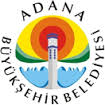 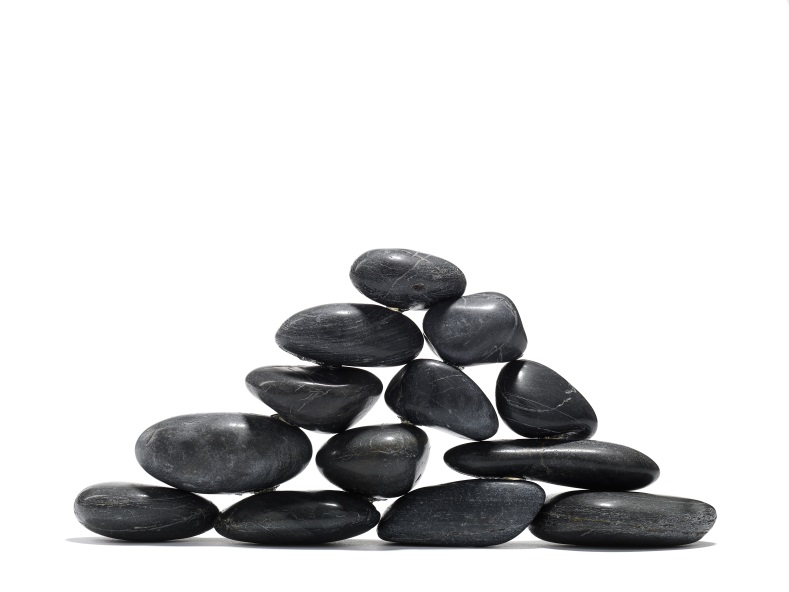 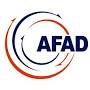 TABLO LİSTESİ Tablo 1 - Dağıtım Çizelgesi Gereği	7Tablo 2 - Dağıtım Çizelgesi Bilgisi	7Tablo 3 - Değişiklik Cetveli	8Tablo 4 - Ana ve Destek Çözüm Ortakları	16Tablo 5 - Yerel Düzey Hizmet Grubu Görev ve Sorumlulukları	16Tablo 6 - Yerel Düzey Hizmet Grupları Arası Beklentiler ve Sunulacak Destekler	23Tablo 7 - Yerel Düzey Hizmet Grubu Operasyon Zaman Çizelgesi	34Tablo 8 - Yerel Düzey Raporlama Usulleri	38ONAY SAYFASIT.C.ADANA VALİLİĞİİL AFET VE ACİL DURUM KOORDİNASYON KURULU18/12/2013 tarihli ve 28855 sayılı Resmi Gazetede yayımlanarak yürürlüğe giren 5703 sayılı Afet ve Acil Durum Müdahale Hizmetleri Yönetmeliği, 03/01/2014 tarihli ve 28871 sayılı Resmi Gazetede yayımlanan  “Türkiye Afet Müdahale Planı” ve “İl Afet Müdahale Planı” kapsamında Türk Kızılayı Akdeniz Bölge Afet Yönetim Müdürlüğü tarafından hazırlanan "Defin Hizmetleri Grubu Operasyon Planı” kurulumuzca …/…/2018 tarihinde onaylanmıştır.Mahmut DEMİRTAŞ         Vali       Tümg. Hakan ATINÇ	Hüseyin SÖZLÜ	Mustafa AYDIN      6’ncı Mekanize Piyade	Adana Büyükşehir Belediye		Vali Yardımcısı         Tümen Komutanı	               Başkanı         Selami YILDIZ 				Gültekin GENÇ                                    Zeynel Abidin Koç      İl Emniyet Müdürü                             İl Afet ve Acil Durum Müdürü                    Aile ve Sosyal Pollitikalar                                                                                                                                       İl Müdürü       Hasan GÜNEŞ                                    Ahmet KIRILMAZ                                      Velican DOĞRU     İl Bank A.Ş. Adana                           Çevre ve Şehircilik İl Md.V.                        İl Göç İdaresi Müdür V.        Bölge Müdürü        Muhammet Ali TEKİN                                Emin TEMİZ                                       Dr. Ahmet ÖZER     İl Gıda Tarım ve Hayvancılık                          Defterdar                                          İl Sağlık Müdürü                Müdürü	   İsmail AÇIL	Veli ATILGAN                              Alptekin AĞCA Bilgi Teknolojileri İletişim Kurumu                   UDHB 5. Bölge Müdür V.               Karayolları 57. Şube Şefi          Mersin Bölge Müdürü		Gökhan SEZER  	     Ramazan SAYGILI                              Mehmet BEKTAŞİl Sosyal Yardımlaşma ve		         Türk Kızılayı Adana Şube	               Toroslar Elektrik Dağıtım A.Ş. Dayanışma Vakfı Müdürü                                              Başkanı                                       Adana Bölge MüdürüT.C.ADANA VALİLİĞİİL AFET VE ACİL DURUM KOORDİNASYON KURULU’NA18/12/2013 tarihli ve 28855 sayılı Resmi Gazetede yayımlanarak yürürlüğe giren 5703 sayılı Afet ve Acil Durum Müdahale Hizmetleri Yönetmeliği, 03/01/2014 tarihli ve 28871 sayılı Resmi Gazetede yayımlanan  “Türkiye Afet Müdahale Planı” ve “İl Afet Müdahale Planı” kapsamında Türk Kızılayı Akdeniz Bölge Afet Yönetimi Müdürlüğü tarafından hazırlanıp …/…/2015 tarihli ve ……. sayılı yazı ile onaya sunulmak üzere İl Müdürlüğümüze gönderilen  " Defin Hizmetleri Grubu Operasyon Planı”nın onaylanmasını olurlarınıza arz ederim.	   Gültekin GENÇ	İl Afet ve Acil Durum MüdürüT.C.ADANA VALİLİĞİİL AFET VE ACİL DURUM MÜDÜRLÜĞÜ’NE  	18/12/2013 tarih ve 28855 sayılı Resmi Gazetede yayımlanarak yürürlüğe giren 5703 sayılı Afet ve Acil Durum Müdahale Hizmetleri Yönetmeliği, 03/01/2014 tarih ve 28871 sayılı Resmi Gazetede yayımlanan  “Türkiye Afet Müdahale Planı” ve “İl Afet Müdahale Planı” kapsamında Mezarlıklar Daire Başkanlığı tarafından hazırlanan  " Defin Hizmetleri Grubu Operasyon Planı” onaya sunulmak üzere ekte gönderilmektedir.Gereğini arz ederim.Şaban ACARBaşkan a.            Genel SekreterTABLO 1 - DAĞITIM ÇİZELGESİ GEREĞİTABLO 2 - DAĞITIM ÇIZELGESI BILGISIDEĞİŞİKLİK CETVELİTABLO 3 - DEĞIŞIKLIK CETVELIKISALTMALARÖZEL TANIMLARBÖLÜM 1- GİRİŞYerel Düzey Defin Hizmet Grubu Operasyon Planı, İl Afet Müdahale Sistemi içinde yer alan ana ve destek çözüm ortaklarının görev ve sorumluluklarını, diğer hizmet grupları ile olan ilişkilerini, afet ve acil duruma hazırlık ve müdahale süreçlerini anlatmakta ve afet ve acil durum anında etkin koordinasyon için gerekli olan hizmet grup teşkilini, ekipman ve insan kaynakları kapasitesinin mevcut durumunu ve ihtiyaç duyulan kapasiteyi sunmaktadır. AMAÇ VE KAPSAMİl Afet Müdahale Planında Büyükşehir Belediye Başkanlığımızın ana sorumluluğuna verilen; Defin Hizmet Grubunun, görev ve sorumluluklarını tanımlamak, defin hizmetlerinin düzenli bir şekilde yerine getirilebilmesi için afet öncesi, sırası ve sonrasında bu grubun ve ekiplerinin yürüteceği görevleri belirlemektir. Bu plan Yerel Düzey Defin Hizmet Grubunda belirlenen ana ve destek çözüm ortaklarını kapsar.1.2. HUKUKİ DAYANAK 5902 sayılı Afet ve Acil Durum Yönetimi Başkanlığının Teşkilat ve Görevleri Hakkında Kanun, 7269 sayılı Umumi Hayata Müessir Afetler Dolayısıyla Alınacak Tedbirler İle Yapılacak Yardımlara Dair Kanun,7126 sayılı Sivil Savunma Kanunu,5393 Sayılı Belediye Kanunu,Afet ve Acil Durum Müdahale Hizmetleri Yönetmeliği,Afet ve Acil Durum Yönetim Merkezleri Yönetmeliği,Türkiye Afet Müdahale Planı (TAMP),UDSEP (Ulusal Deprem Stratejisi ve Eylem Planı),9)  Mezarlık Yerlerinin İnşaası İle Cenaze Nakil ve Defin İşlemleri Hakkında Yönetmelik,10)  1593 Sayılı Umumi Hıfzıssıhha Kanunu. OPERASYONEL HEDEFLER1.3.1 GENEL HEDEFLER:  Afet ve acil durumların doğuracağı hallerle ilişkili olarak;Defin Hizmet Grubu ekiplerinin en kısa zamanda toplanma yerinde toplanmasını sağlamak,Müdahale çalışmalarını hızlı ve etkin bir şekilde gerçekleştirmek,Vefat edenlerin kimliklerini tespit etmek,Tespit Edilemeyen kimlikler için DNA, foto film, parmak izi vb. yöntemlerle kimlik tespiti yaptırmak,Vefat edenlere ait ölüm raporlarını gereken birimlere iletmek.Cesetlerin bozulmasını önlemek soğuk hava depolarını ve toplu mezar yerlerini belirlemek.Defin işlemleri için cenaze nakil araçları, seyyar ölü yıkama aracı, kefen, tabut, ceset torbası, insan gücü vb. ihtiyaçların tedariki ile ilgili planlamaları ve gerekli dini hazırlıkları yapmak.Hayatını kaybeden yabancı ülke vatandaşlarının kimlik, defin veya ülkesine gönderilmesine yönelik planlama yapmak.Resmi ölü sayısını belirlemek.1.3.2. ÖZEL HEDEFLER:Defin hizmetlerine ilişkin görev ve hizmetleri; diğer kurum ve kuruluşlar ile işbirliği ve koordinasyon içinde etkin bir şekilde yerine getirmektir.1.4. OPERASYONEL VARSAYIMLARMuhtemel afetin geçmiş yıllarda o bölgede meydana gelen en büyük çaplı afetten daha büyük ve yaygın olabileceği, geçmişte bilinen afet hasarı yoksa afet tehlike haritasındaki olası afetlerin meydana gelebileceği,Barajların, santrallerin, akaryakıt depo ve tesisleri ile diğer önemli bina ve tesislerin afette hasar görebileceği veya tamamen yıkılabileceği, bu hasarlardan kaynaklanan can ve mal kayıplarının olabileceği ve çevreye olumsuz etki edebilecek yeni afetlerin meydana gelebileceği,Görevli personel ve ailelerinin de afetten etkilenebileceği,Olay bölgesinde incinebilir gruplar ve yabancı uyruklu kişilerin olabileceği,Kontrolsüz nüfus hareketlerinin olabileceği,1.4.1 ÖZEL VARSAYIMLARVefat edenlerin kimliklerinin tespit edilebilmesi amacıyla DNA örneklerinin, parmak izlerinin ve fotoğraflarının alınarak ilgili birimlere gönderilmesinin gerekebileceği, Çok sayıda can kaybının olabileceği ve bu nedenle defin hizmetlerinde artışlar yaşanabileceği,  Cesetlerin bekletilmesi için soğuk hava depolarına ve ek mezar yerlerine ihtiyaç duyulabileceği,Çok sayıda cenaze nakil aracı, seyyar cenaze yıkama aracı, kefen, tabut, ceset torbası ile insan gücüne ihtiyaç duyulabileceği, Hayatını kaybeden yabancı ülke vatandaşlarının kimlik tespitinin, defin işlemlerinin veya ülkelerine gönderilmelerinin gerekebileceği,Güvenlik ve trafik hizmetlerinde artışlar olabileceği varsayılmıştır,Defin Hizmet Grubunun görev yeri olarak tespit edilen Asri Mezarlıkta bulunan Mezarlıklar Daire Başkanlığının yerinin de afete uğramış olacağı varsayılmıştır.BÖLÜM 2. HİZMET GRUBU TEŞKİLİ, GÖREV VE SORUMLULUKLARI2.1. YEREL DÜZEY HİZMET GRUBU TEŞKİLİYerel düzey hizmet grubu teşkili kapsamında yer alan ana çözüm ortağı ve destek çözüm ortakları Tablo 1’de sunulmaktadır.Tablo 1 - Ana ve Destek Çözüm Ortakları 2.2. YEREL DÜZEY HİZMET GRUBUNUN GÖREV VE SORUMLULUKLARIVefat edenlerin kimliklerinin tespit edilebilmesi amacıyla; Biometrik verilerin (DNA, parmak izi, fotoğraf vb.) alınarak ilgili birimlere gönderilmesini,Vefat edenlere ait ölüm raporlarının ilgili birimlere iletilmesini, hayatını kaybedenler için defin öncesi bekletilme alanı olarak kullanılacak morg vb. alanların tespit edilmesini,Defin işlemleri için ek mezar yerleri, cenaze nakil araçları, seyyar ölü yıkama aracı, kefen, tabut, ceset torbası, insan gücü vb. ihtiyaçların tedariki ile dini hazırlıkların yapılmasını,Hayatını kaybeden yabancı ülke vatandaşlarının kimlik tespiti, defin işlemleri ve ülkesine gönderilmesine yönelik hizmetlerin yapılmasını sağlamak.Toplu defin işlemleri için ek mezar yerleri belirlenmesi ve başka amaçla kullanılmasının engellenmesi.Ana Çözüm Ortağının Görev ve Sorumlulukları:Büyükşehir Belediye Başkanlığı (Mezarlıklar Dairesi Başkanlığı):Defin hizmetleri için ek mezar yerleri belirlemek, cenaze nakil araçları, seyyar ölü yıkama aracı, soğuk hava depoları, kefen, tabut, ceset torbası, insan gücü vb. ihtiyaçların tedariki ile ilgili planlamaları yapmak, kaynak envanterini çıkarmak ve güncel halde bulundurulmasını sağlamaktır.Destek Çözüm Ortaklarının Görevleri:İl Nüfus ve Vatandaşlık İşleri Müdürlüğünün Görevleri:İhtiyaç halinde, adrese dayalı nüfus kayıt sisteminde kayıtlı adres bilgilerini vermek,İhtiyaç halinde, Merkezi Nüfus Kayıt Sistemindeki (MERNİS) bilgileri vermek,Afet ve acil durum bölgesinde bulunan ve MERNİS sistemine kayıtlı olan yabancılara ait kimlik bilgilerini vermek,İl Emniyet Müdürlüğünün Görevleri:Defin hizmetlerinin yerine getirilmesinde güvenlik ve trafik tedbirlerini almak.Cumhuriyet Savcılarının nezaretinde kimliklendirme çalışmalarına katılmak.Kayıp şahıslara ait bilgileri toplamak ve karşılaştırmak,Hayatını kaybeden yabancı ülke vatandaşlarının kimlik tespiti, defnedilmesi veya ülkesine gönderilmesinde ilgili kurumlardan gelecek bilgiler doğrultusunda, yabancı ülke temsilcilikleri arasında koordinasyonu sağlamaktır.Cumhuriyet Başsavcılığının Görevleri:Afet ve acil durumun hallerinde ihtiyaç duyulacak ilave personel, araç ve gereç yönünden destek sağlanması için planlama yapmak,Adli tıp hizmetlerinin (kimliklendirme/ölüm nedeni vb.) hızlı ve etkin bir şekilde yerine getirilmesine yönelik planlama yapmaktır.İl Sağlık Müdürlüğünün Görevleri:Afet bölgesinde meydana gelen ölümlerde ölüm raporunu düzenlenmek,Hayatını kaybedenler için defin öncesi bekletilme alanı olarak kullanılacak morg ve benzeri alanların planlamasını yapmaktır. Yerel düzey hizmet grubu teşkili kapsamında yer alan ekipler Şekil 1’de sunulmakta olup, Yerel Düzey Hizmet Grubu Operasyon ve Lojistik Ekiplerinin görev ve sorumlulukları Tablo 2’de detaylı olarak anlatılmaktadır. 2.3. YEREL DÜZEY HİZMET GRUBUNUN EKİP YAPILANMASI, GÖREV VE SORUMLULUKLARIŞekil 1 - Yerel Düzey Ekip YapılanmasıOPERASYON EKİPLERİ1.Cenaze Kayıt ve İstatistik Ekibi:Cenazelerin yaş grupları, cinsiyetleri, kimliği belirlenen ve belirlenmeyenler, yabancı uyruklular, defnedilenler veya defnedilemeyenler, defin için afet bölgesi dışına sevki yapılanlar vb. kayıt ve istatistikleri tutmak. Afet anında toplanma bölgesi Asri Mezarlığıdır.2.Mezar Hazırlama ve İlaçlama Ekibi:Mevcut defin alanlarının yeterli olmaması durumunda, ilave defin alanlarını tespit etmek ve mezar yerlerini hazırlamak, Defin alanlarının ilaçlamasını sağlamak. Önceden tespit edilen soğuk hava depolarının ihtiyaç halinde kullanımını sağlamak. Afet anında toplanma bölgesi Asri mezarlığı olup Ekip lideri burada bulunacaktır. Defin yapılacak Kabasakal, Buruk ve Küçükoba mezarlığında görevli ekipler buradan görevlendirilecektir.3.Kimliklendirme Ekibi:Hayatını kaybedenlerin kimliklendirme çalışmalarını yapmak.Kayıp şahıslara ait bilgileri toplamak ve karşılaştırmaktır. Afet anında toplanma bölgesi Asri ve Kabasakal Mezarlığıdır. 4.Din Hizmetleri Ekibi:İslami ve diğer değişik inanç gruplarına ait cenazelerin dini vecibelerinin yerine getirilmesinde ilgili birimlerle koordinasyonu sağlamak. Afet anında toplanma bölgesi Asri mezarlığı olup Ekip lideri burada bulunacaktır. Defin yapılacak Kabasakal, Buruk ve Küçükoba mezarlığında görevli ekipler buradan görevlendirilecektir. 5.Cenaze Sevk Ekibi:Afet bölgesinde veya afet bölgesi dışında defnedilecek cenazelerin sevki işlerinin yürütülmesini sağlamak. Afet anında toplanma bölgesi Asri Mezarlığıdır.LOJİSTİK EKİBİLojistik Takip Ekibi:Olası afetleri göz önünde bulundurarak sahada görevli ekipler için defin ve kimliklendirme  hizmetlerine yönelik malzeme envanterlerini tutmak, eksiklikleri belirlemek ve gerek duyulacak malzemeleri tedarik etmektir. Afet anında toplanma bölgesi Asri Mezarlığıdır.Bu ekip Mezarlıklar Daire Başkanlığı, İl Nüfus ve Vatandaşlık İşleri Müdürlüğü, İl Emniyet Müdürlüğü ekiplerinden oluşur.Sorumluluk:Defin Hizmet Grubu Operasyon Planının hazırlanmasından ve uygulanmasından Mahalli İdareler adına Büyükşehir Belediye Başkanlığı Mezarlıklar Dairesi Başkanlığı sorumludur.Yerel Düzey HG Lojistik ve Operasyonel ekiplerinin teşkiline ilişkin detaylı tablolar Ek 1 ve Ek 2 ‘de yer almaktadır. Diğer yandan planların sağlıklı işlemesi amacıyla ekip yapısı kapsamında oluşturulan vardiya listesi ise Ek 4’de sunulmaktadırTablo 2 - Yerel Düzey Hizmet Grubu Görev ve Sorumlulukları2.4.DEFİN HİZMET GRUBUNUN DİĞER HİZMET GRUPLARINDAN BEKLENTİLERİ VE SUNACAĞI  DESTEKLERHizmet Grupları arasındaki iletişimin yapısal bir şekilde belirtilmesi amacıyla Yerel Düzeyde Diğer Hizmet Grupları ile Yardımlaşma ve Yükümlülükleri içeren bilgiler, Tablo 3’de sunulmaktadır.Tablo 3 - Yerel Düzey Hizmet Grupları Arası Beklentiler ve Sunulacak DesteklerBÖLÜM 3. HAZIRLIK, KAPASİTE TESPİTİ VE MÜDAHALE PLANLAMASI3.1 AFETE HAZIRLIK ÇALIŞMALARI Defin Hizmet Grubu için koordinasyon ekibi, saha destek ekipleri, operasyon ekipleri belirlenmiştir.Yerel düzeyde koordinasyonu sağlamak için Mezarlıklar Daire Başkanının başkanlığında ilgili birim temsilcilerinin katılımı ile bir kurul oluşturulmuştur.Yerel  düzeyde Ana Çözüm Ortağı olarak Büyükşehir Belediyesi Mezarlıklar Daire Başkanlığı ve Destek çözüm ortakları işbirliği ile Defin Hizmetleri Grubu planı hazırlanmıştır.Defin hizmetleri ile ilgili görevlerin İl Afet Müdahale Planı Defin Hizmet Grubunda yer alması sağlanacaktır. Diğer yandan, afetlere yönelik yapılan hazırlıklar kapsamında yer alan Yerel Düzey Afetlere Hazırlık Protokolleri Ek 8’de olacaktır.3.2 MEVCUT KAPASİTENİN BELİRLENMESİ 3.2.1. İNSAN KAYNAKLARI KAPASİTESİNOT: KİMLİKLENDİRME EKİBİ ASRİ VE KABASAKAL MEZARLIKLARI İLE CEYHAN İLÇE MEZARLIĞINDA ( MORG OLAN YERLERDE) GÖREV YAPACAKTIR.MALZEME, ARAÇ VE EKİPMAN KAPASİTESİHABERLEŞME KAPASİTESİ3.3 SENARYO, KAPASİTE VE İHTİYAÇ ANALİZİ ÇALIŞMALARIADANA İLİ İHTİYAÇ ANALİZİ VE KAPASİTE GELİŞTİRME KARARLARI İÇİNGENİŞLETİLMİŞ SENARYOAdana ilinde (nüfus 2.149.260 kişi) Aralık ayında saat 14.48’de büyüklüğü 6.2 Mw olan bir deprem meydana gelmiştir. İvme kayıtlarına göre Adana iline sınırı olan illerin depremden etkilenme düzeyleri ekli harita ve tabloda verilmiştir. AFAD, alınan ilk bilgiler ışığında tüm hizmet gruplarının Seviye 4’ten afete müdahale çalışmalarına başlaması çağrısı yapmıştır. AFAD Başkanlığı yerel ve destek il ekiplerine ek olarak tüm ulusal düzey hizmet gruplarının planlanan 4. seviye saha destek ekip ve ekipmanlarıyla, yapılan intikal planları çerçevesinde, AFAD ile koordineli olarak harekete geçmesini Afet ve Acil Durum Yönetim Merkezleri’ne duyurmuştur. Afet nedeniyle Başbakanlık Genelgesine istinaden uluslararası yardım çağrısı yayımlanmış olup arama-kurtarma başta olmak üzere her türlü ayni ve nakdi yardım kabul edilmektedir.İlk belirlemelere göre AFAD Deprem Dairesinden alınan harita ve veriler (ilçe bazında tahmini yaralı ve can kaybı ile hasarlı ve yıkık bina istatistikleri) ekte verilmektedir. Bu verilerde özellikle Ceyhan, Yüreğir ve Sarıçam ilçelerinin etkilendiği görülmektedir.  Bu verilere ek olarak üç ilçede yer alan 7 okulda yaklaşık 1400 çocuğun mahsur kaldığı tahmin edilmektedir.Şehre en yakın havaalanları yaklaşık 3,5 km mesafede iç hat/dış hat tarafiğine açık Adana Şakirpaşa Havalimanı ve 180 km mesafede iç hat / dış hat trafiğine açık Hatay Havalimanı bulunmaktadır. Ayrıca şehirden 68 km uzaklıkta Mersin (İçel) Limanı ve 125 km uzaklıkta İskenderun Limanı (büyük ölçekli ) bulunmaktadır. Şehre en yakın AFAD Lojistik Deposu Ceyhan yolu D-400 karayolu üzerinde ve 33 km uzaklıktadır.İldeki baz istasyonlarının bir kısmı hasar görmüş olup, kullanıcılar bazı bölgelerde sabit ve mobil ses, data, SMS hizmetlerini aşırı trafik yoğunluğundan veya sistem kesintilerinden dolayı alamamaktadır. Diğer taraftan içme suyu ihtiyacının karşılandığı kaynağın kesilmesi ve derin kuyunun göçmesi sonucu şehre içme suyu temin edilememektedir. Şehrin su boru hattı ve atık su hattı zarar gördüğünden bazı mahallelerde şehir suyu kesik, atık sular ise kontrolsüzce ortama karışmaktadır. Adana ili şehir merkezinde ve Ceyhan, Yüreğir ve Sarıçam  ilçelerinde elektrik hatları zarar görmüştür. Güvenlik nedeniyle şehir merkezinin ve Ceyhan, Yüreğir ve Sarıçam ilçe merkezlerinin tamamında 24 saat süre ile enerji kesilmiştir. Yine şehrin bazı noktalarında doğalgaz borularında kırıklar oluştuğu ve bu sebeple doğalgaz sızıntısı olduğu haberi alınmıştır. Şehre ulaşım sağlanan bazı karayolları ve tren yolu zarar görmüştür. Adana şehrinin Osmaniye-Hatay-Gaziantep şehirleri ile bağlantısını sağlayan D-400 karayolu Ceyhan nehri üzerinde bulunan Ceyhan E-5 Köprüsünün ağır hasarlı olduğu bildirilmiştir.Adana ili ve Ceyhan ilçesi arasındaki TEM otoyolunda gerçekleşen zincirleme kaza nedeniyle ulaşımın aksadığı tahmin edilmektedir. Zincirleme kazaya karışan ve hasar gören araçlar arasında LPG tankeri bulunmaktadır. Ayrıca Adana ile Ceyhan ilçesi arasındaki D-400 karayolunda ise akaryakıt tankerinin devrildiği belirtilmiştir. Şehre yaklaşık 35 km uzaklıkta yer alan Organize Sanayi Bölgesi de ciddi hasar görmüş, bazı fabrikalar yıkılmıştır. Meydana gelen afetten yaklaşık 1 saat sonra OSB’deki kimyevi madde üreten tesiste yangın çıktığı bildirilmiştir.Şehirde … (adet) kamu, … (adet) özel hastane bulunmaktadır. Özel hastanelerden … adedi özel ihtisas hastanesidir. (göz ve KBB). .… (adet) devlet hastanesi ile ….. (adet) özel hastane depremde ağır hasar görmüş, kullanılmaz durumdadır. Özel hastanelerden biri doğum hastanesidir. İçerideki hastaların acilen diğer hastanelere sevk edilmesi gerekmektedir. (Hastane yatak kapasitesi, kuvözdeki yenidoğan sayısı ve yoğun bakım ünitelerindeki hasta sayısı ilgili HG’ler tarafından öngörülecek ve senaryoya eklenecektir)Deprem sonrasında şehrin değişik bölgelerinde birçok konutu etkileyebilecek yangınların çıktığı bilinmektedir. Depremden 6 saat sonra şehir merkezine 20-45 km arası değişik mesafelerde bulunan yaklaşık 10 adet köyün de zarar gördüğü bildirilmiştir.  Köylerde evler ve ahırlardan bazılarının yıkıldığı bilgisi gelmiştir ancak sayı bilinmemekte olup, tespit çalışması başlamıştır.Tarım alanlarını sulama amaçlı yapılmış Yüreğir ilçesindeki Kılıçlı Göleti, deprem sırasında hasar görmüş ve gölet suyunun acilen tahliye edilmesi gerekmiştir. Sulama kanallarından taşan sular tarım alanlarında, seralardave bazı konutlarda su baskınına sebep olmuştur. Su baskınında telef olan hayvanlar nedeniyle salgın hastalık riski olabileceği bildirilmiştir. Afetin gerçekleşmesinden 1 gün sonra şehrin farklı yerlerinde az ve orta düzeyde 3 AVM hasar görmüş 155’i arayarak yağmaya karşı güvenlik önlemi talep etmektedir. NOT: Öngörülen senaryoda depremin meydana getirebileceği ikincil afetler (Zemin sıvılaşması, kaya düşmesi, heyelan vs.) hesaplanmamıştır.Senaryo metninde boş bırakılan kısımlar ikincil afetlerde göz alınarak ilgili hizmet grupları tarafından doldurulması beklenmektedir.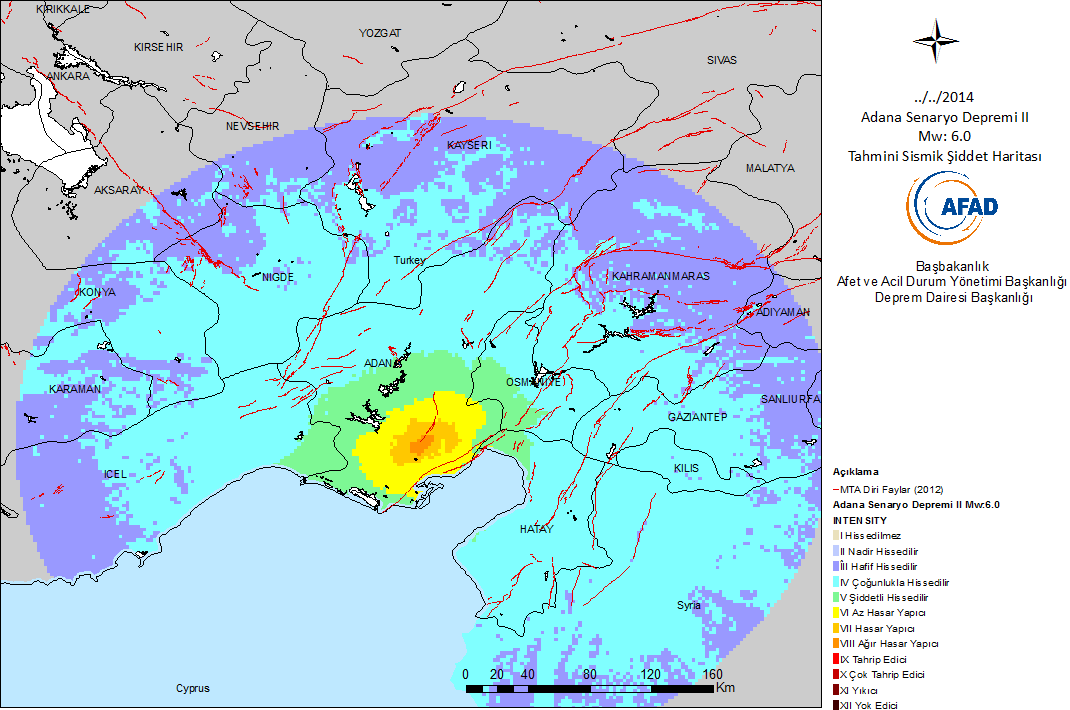 Öngörülen Senaryoda Belirtilen 6.2 Mw Büyüklüğündeki Deprem İçin AFAD Deprem Dairesi Başkanlığından Alınan İl Bazında Tahmini Yaralı ve Can Kaybı İle Hasarlı Ve Yıkık Bina İstatistikleriÖngörülen Senaryoda Belirtilen 6.2 Mw Büyüklüğündeki Deprem İçin AFAD Deprem Dairesi Başkanlığından Alınan İlçe Bazında Tahmini Yaralı ve Can Kaybı İle Hasarlı Ve Yıkık Bina İstatistikleriAdana  ili merkez İlçelerinden Sarıçam ve Ceyhan’da  vefat  edenlerin kimlik tespitleri, Adana ilinde kimliği ve sayıları, tespit edilenlerin kayıtlarıyla defin işlerinde görevlendirilecek personel araç, gereç ve mezarların tespitleri ve definleri,Vefat edenlerden kimliklendirilmeyenlerin korunabilmesini sağlayıcı soğuk hava depolarının kapasiteleri ile afet bölgesine gönderilecek aynı amaçla kullanılacak soğuk hava konteynırların  tespiti,Yabancı uyruklu olan ve kimliği tespit edilenlerin gerekli teknik hazırlıkarla ülkelerine gönderilmesiToplam vefat edenler ile kurtarılma çalışmalarından sağ kurtulamayanların orantısal belirlemeleri ile korunmalarını sağlayacak ceset torbaların tespitleri,Ölenlerin yaş ve cinsiyetlerine göre kullanılacak kefen bezlerinin tespiti,Kimliği tespit edilemeyenlere ilişkin gerekli dokümanların derlenmesi,Kimliklendirme amacıyla kullanılmak üzere tanınması kolay olan vefat etmişlerin biyometrik fotoğrafların çekilerek yazılı ve görüntülü ulusal ve yerel basında yayınlanmasının sağlanması,Defin öncesi hazırlıkların yapılarak cenaze yıkama ve kefenleme araçlarının tespiti.SENARYO VERİLERİNİN DEĞERLENDİRİLMESİ:	İlimiz Sarıçam merkezinde 2 ve Ceyhan İlçesinde 29 can kaybı meydana geldiğinden mezarlıklarımızdan zarar görmeyen Asri Mezarlığımızda 20, Buruk mezarlığımızda 9 morg ünitesi mevcut olup, ilk etapta cesetlerin toplanma bölgesi olarak bu mezarlıklar belirlenecektir.Ceset toplanma bölgesi olan Asri ve Buruk mezarlıklarına 2 kimliklendirme ekibi görevlendirilecek.Asri ve Buruk mezarlıklarındaki morgların bulunduğu bölgeye cesetlerin biyometrek foto kayıtları için ekipler gönderilecektir.Şehir dışında definleri yapılacakların nakilleri için cenaze nakil araçları, kimliklendirme sahalarının olduğu yerde konuşlandırılacaktır.Mezarlıklarda bulunan gasilhanedeki yıkama yerleri harici Cenaze yıkama araçları da kimliklendirme yapılacak alanlarda konuşlandırılacaktır.3.4 EMİR KOMUTA ZİNCİRİNİN OLUŞTURULMASI3.5  STANDART OPERASYON PROSEDÜRLERİ (YAPILACAKLAR LİSTESİ)Kimlik Tespitinin yaptırılması,Ölüm belgesi düzenlenmesi,Afet bölgesindeki cenazenin ceset toplanma yerlerine nakli,Cenazenin gasilhanede veya cenaze yıkama aracında yıkanması ve kefenlenmesi,Dini vecibelere göre cenaze namazının kılınması,Mezarın kazılıp hazırlanması, Cenazenin defnedilmesi,Cenaze Defnine ilişkin kayıtların tutulması,3.6 OPERASYON ZAMAN ÇİZELGESİHizmet grubu bazında 0. dakikadan itibaren yapılacak işler, Yerel Düzey Hizmet Grubu Operasyon Zaman Çizelgesi kapsamında iş akış çerçevesinde aşağıda anlatılmaktadır.  Tablo 4 - Yerel Düzey Hizmet Grubu Operasyon Zaman ÇizelgesiBÖLÜM 4. AFET ANI VE MÜDAHALE ÇALIŞMALARI 4.1 KONUŞLANMA ALANLARININ BELİRLENMESİDefin Hizmet Grubu Ana çözüm ortağı olarak Büyükşehir Belediye Başkanlığı Mezarlıklar Daire Başkanlığı, Destek Çözüm ortakları İl Nüfus ve Vatandaşlık İşleri Müdürlüğü, İl Emniyet Müdürlüğü, İl Sağlık Müdürlüğü, Cumhuriyet Başsavcılığı, İl Müftülüğü ve 112 Acil Çağrı Merkezleri  hemen Yerel Düzey Defin Hizmet Grubu toplanma yeri olarak belirlenen D 400 Karayolu üzerinde Yüreğir İlçemizde bulunan Asri mezarlıkta 1 saat içinde toplanır. Toplanma Yerinin zarar görmesi halinde ise alternatif toplanma yeri olarak belirlenen Çukurova İlçesi Karaisalı yolu üzerindeki Kabasakal mezarlığında Yerel Düzey Defin Hizmet Grubunda görevli personeller emir beklemeksizin ekip ve ekipmanlarıyla acilen toplanma yerinde toplanır.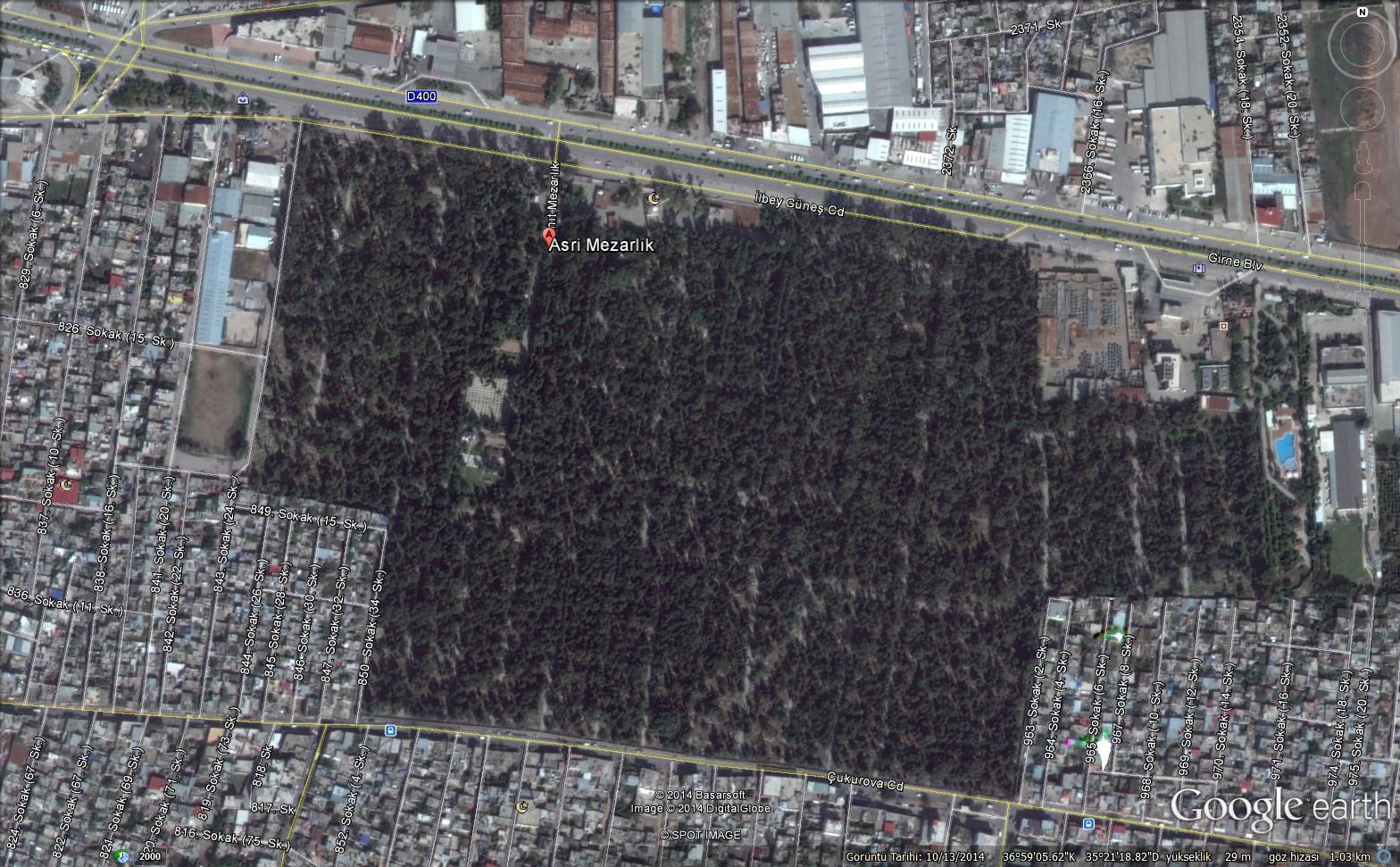 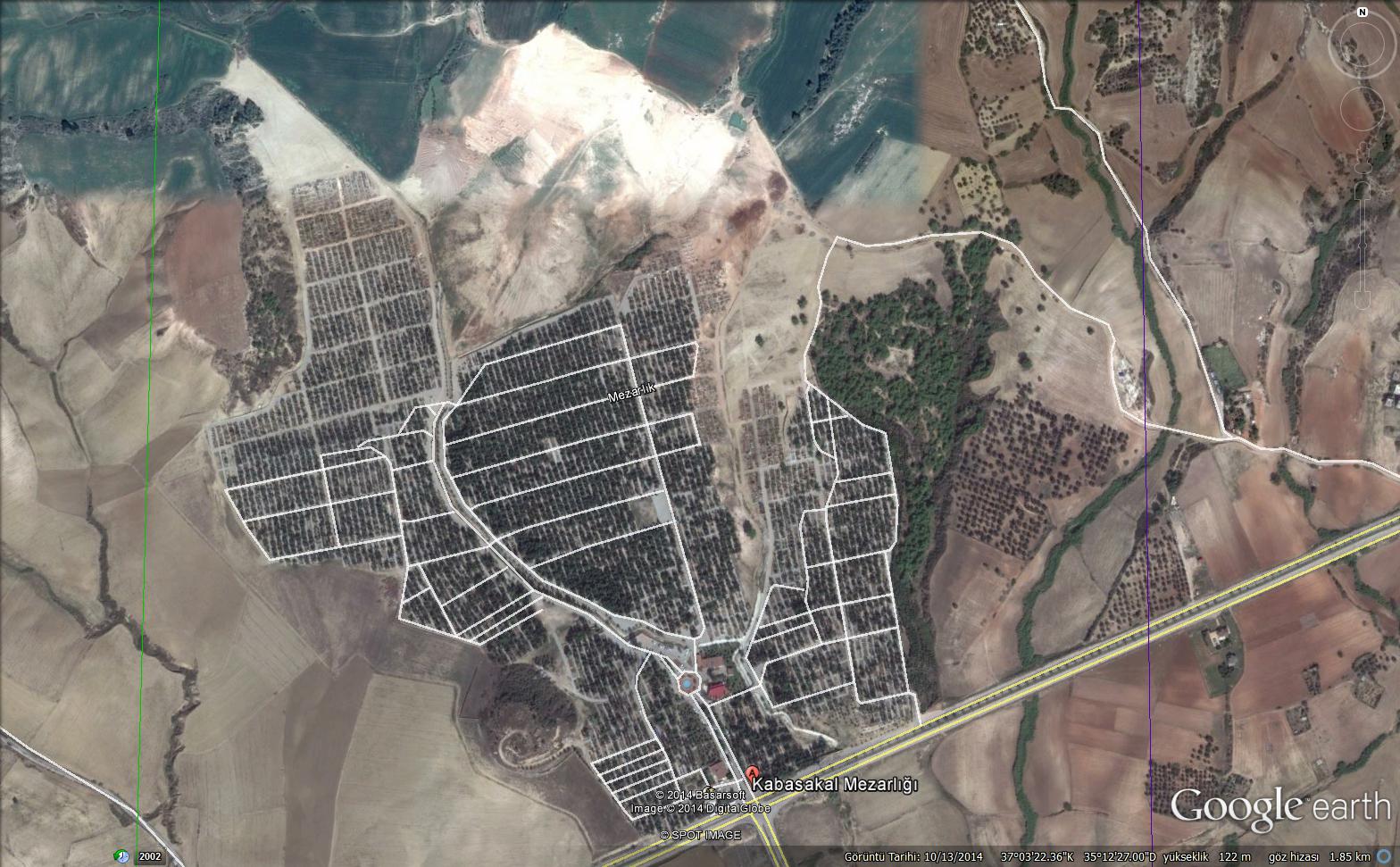 4.2 HİZMET GRUBU SEKRETERYASININ OLUŞTURULMASIDefin Hizmet Grubunun sekretarya işlemleri Mezarlıklar Daire Başkanlığı Bakım ve Defin Hizmetleri Şube Müdürlüğü personelleri ile Cenaze Nakil ve Yardım Hizmetleri Şube Müdürlüğü personelleri tarafından yürütülür4.3 İLK DURUM TESPİTİ VE RAPORLAMAAfet bölgesinde meydana gelen ölümlerle ilgili ölüm belgesi cenazenin bulunduğu yerdeki Belediyemiz tabibi tarafından,  belediye tabibi bulunmayan afet bölgelerinde Toplum Sağlığı Merkezi Hekimi, yoksa aile hekimi tarafından bunların bulunmaması halinde ise ölüm belgesi düzenleme yetkilisi tarafından verilen raporlar doğrultusunda cenazeler tespit edilir ve ilgili ekibe ve Yerel Düzey Defin Hizmet Grubu Yöneticisine bildirilir.4.4 GÖREV YERİNE İNTİKAL VE MÜDAHALE ÇALIŞMALARI4.5 GELEN DESTEK EKİPLERİNİN KARŞILANMASISenaryoya göre İl dışından destek çözüm ortağı ekiplerine ihtiyaç bulunmamaktadır.BÖLÜM 5. HABERLEŞME SİSTEMLERİ Defin Hizmet Grubu ana çözüm ortağı Büyükşehir Belediye Başkanlığı Mezarlıklar Dairesi Başkanlığı, afet anında aşağıda belirtilen haber alma kaynaklarını ve buna özgü geliştirdiği haberleşme sistemlerini kullanır.Bu doğrultuda hazırlanan Haberleşme Kapasitesi tablosu Ek 5’de yer almaktadır.Diğer yandan afet sırasında ulusal ve yerel düzeyde iletişim kurulabilecek personel listesi Ek 6, Ek 7 ve Ek 8’de sunulmaktadır. BÖLÜM 6. RAPORLAMA USULLERİ Yerel Düzey raporlama usullerini içeren bilgiler detaylı olarak Tablo 5’de sunulmaktadır. Raporlama usulleri kapsamında, Operasyon ve Lojistik Ekipleri, oluşan afet ve acil durumla ilgili resmi raporlarını Yerel Düzey Hizmet Grup Yöneticisine sunar. Yerel Düzey Hizmet Grubu Yöneticisi, bu bilgiler doğrultusunda hazırladığı raporları Valiliğe ve Ulusal Düzey Hizmet Grubuna iletir. Valilik ve Ulusal Düzey Hizmet Grupları, kendilerine iletilen bilgiler doğrultusunda hazırlanan raporları AFAD ile paylaşır. AFAD bu raporları Afet ve Acil Durum Koordinasyon Kurulu, Afet ve Acil Durum Yüksek Kurulu, Bakanlar Kurulu ve Başbakan’a sunar. Basın ve kamuoyunun bilgilendirilmesi Vali ve AFAD tarafından yapılır. Operasyon ve lojistik ekipleri ile AFAD arasında yer alan tüm birimler arasında resmi raporlama haricinde sürekli karşılıklı bilgi akışı olacaktır. Her Hizmet Grubunda bilgi akışı ile ilgilenecek bir personel görevlendirilmesi gerekmektedir. Bu personel saha destek ekibinde çalışabilecek olup, görevi; Bilgi Yönetimi, Değerlendirme ve İzleme Hizmet Grubu, Kaynak Yönetimi Hizmet Grubu, Nakliye Hizmet Grubu, Satın Alma ve Kiralama Hizmet Grubunun talep ettikleri bilgileri toplayıp ilgili yerlere iletmek ve sisteme bilgi girişi yapmak olacaktır.Hizmet grubu içi ve dışı raporlama ve taleplerin yönetimi sürecinde eklerde yer alan (Ek 9 ve Ek 10) form ve bilgi kartlarından faydalanılabilir.Tablo 5 - Yerel Düzey Raporlama UsulleriBÖLÜM 7. PLANIN TAKİBİ, GELİŞTİRİLMESİ VE GÜNCELLENMESİİşbu Yerel Düzey Defin Hizmet Grubu Planı; afet öncesi, sırası ve sonrasındaki ihtiyaçlar ve öncelikler,  görev ve sorumluluklar, kapasiteler, kaynaklar, ulusal ve yerel düzey çözüm ortaklarının rolleri ve yasal çerçeve değiştiği zaman güncellenir.Güncellemeler yıllık olarak yapılacaktır. Ana çözüm ortağı önemli bilgilerin değişmesi durumunda bunların iletilmesinden ve planların güncellenmesinden sorumludur.Ayrıca hizmet grubu en az yılda bir kez toplanarak planı gözden geçirir, değiştirilmesi gereken noktaları inceler, güncellenmesi gereken bilgileri tespit eder, planın geliştirilmesine yönelik önerileri tartışır ve son durumu planına yansıtarak güncellenmiş planları onay için ilgili mercilere sunarak, onay sonrasında yayınlanabilir.  Afet ve Acil Durum Müdahale Hizmetleri Yönetmeliği’nin 12. maddesinde belirtildiği üzere; “Plan üzerinde etkisi olmayan ekler, planı hazırlayan kurumun en üst yöneticisi tarafından, plan değişiklikleri ile plan üzerinde değişiklik yapan ek değişiklikleri planı onaylamaya yetkili makam tarafından onaylanır. Onaylanan planların birer sureti AFAD Başkanlığına ve sorumlu bakanlık, kurum ve kuruluşlara gönderilir. Yapılan güncellemeler asli değişiklik içeriyorsa onaya tabidir.”Planların güncellenmesinden sorumlu kişilerin değişmesi durumunda AFAD’a bilgi verilmelidir. YEREL DÜZEY DEFİN HİZMET GRUBU OPERASYON PLANIEKLEREK 1 - YEREL DÜZEY DEFİN HİZMET GRUBU OPERASYON EKİPLERİNİN TEŞKİLİEK 2- YEREL DÜZEY DEFİN HG LOJİSTİK EKİPLERİNİN TEŞKİLİEK-3 SENARYOADANA İLİ İHTİYAÇ ANALİZİ VE KAPASİTE GELİŞTİRME KARARLARI İÇİNGENİŞLETİLMİŞ SENARYOAdana ilinde (nüfus 2.149.260 kişi) Aralık ayında saat 14.48’de büyüklüğü 6.2 Mw olan bir deprem meydana gelmiştir. İvme kayıtlarına göre Adana iline sınırı olan illerin depremden etkilenme düzeyleri ekli harita ve tabloda verilmiştir. AFAD, alınan ilk bilgiler ışığında tüm hizmet gruplarının Seviye 4’ten afete müdahale çalışmalarına başlaması çağrısı yapmıştır. AFAD Başkanlığı yerel ve destek il ekiplerine ek olarak tüm ulusal düzey hizmet gruplarının planlanan 4. seviye saha destek ekip ve ekipmanlarıyla, yapılan intikal planları çerçevesinde, AFAD ile koordineli olarak harekete geçmesini Afet ve Acil Durum Yönetim Merkezleri’ne duyurmuştur. Afet nedeniyle Başbakanlık Genelgesine istinaden uluslararası yardım çağrısı yayımlanmış olup arama-kurtarma başta olmak üzere her türlü ayni ve nakdi yardım kabul edilmektedir.İlk belirlemelere göre AFAD Deprem Dairesinden alınan harita ve veriler (ilçe bazında tahmini yaralı ve can kaybı ile hasarlı ve yıkık bina istatistikleri) ekte verilmektedir. Bu verilerde özellikle Ceyhan, Yüreğir ve Sarıçam ilçelerinin etkilendiği görülmektedir.  Bu verilere ek olarak üç ilçede yer alan 7 okulda yaklaşık 1400 çocuğun mahsur kaldığı tahmin edilmektedir.Şehre en yakın havaalanları yaklaşık 3,5 km mesafede iç hat/dış hat tarafiğine açık Adana Şakirpaşa Havalimanı ve 180 km mesafede iç hat / dış hat trafiğine açık Hatay Havalimanı bulunmaktadır. Ayrıca şehirden 68 km uzaklıkta Mersin (İçel) Limanı ve 125 km uzaklıkta İskenderun Limanı (büyük ölçekli ) bulunmaktadır. Şehre en yakın AFAD Lojistik Deposu Ceyhan yolu D-400 karayolu üzerinde ve 33 km uzaklıktadır.İldeki baz istasyonlarının bir kısmı hasar görmüş olup, kullanıcılar bazı bölgelerde sabit ve mobil ses, data, SMS hizmetlerini aşırı trafik yoğunluğundan veya sistem kesintilerinden dolayı alamamaktadır. Diğer taraftan içme suyu ihtiyacının karşılandığı kaynağın kesilmesi ve derin kuyunun göçmesi sonucu şehre içme suyu temin edilememektedir. Şehrin su boru hattı ve atık su hattı zarar gördüğünden bazı mahallelerde şehir suyu kesik, atık sular ise kontrolsüzce ortama karışmaktadır. Adana ili şehir merkezinde ve Ceyhan, Yüreğir ve Sarıçam  ilçelerinde elektrik hatları zarar görmüştür. Güvenlik nedeniyle şehir merkezinin ve Ceyhan, Yüreğir ve Sarıçam ilçe merkezlerinin tamamında 24 saat süre ile enerji kesilmiştir. Yine şehrin bazı noktalarında doğalgaz borularında kırıklar oluştuğu ve bu sebeple doğalgaz sızıntısı olduğu haberi alınmıştır. Şehre ulaşım sağlanan bazı karayolları ve tren yolu zarar görmüştür. Adana şehrinin Osmaniye-Hatay-Gaziantep şehirleri ile bağlantısını sağlayan D-400 karayolu Ceyhan nehri üzerinde bulunan Ceyhan E-5 Köprüsünün ağır hasarlı olduğu bildirilmiştir.Adana ili ve Ceyhan ilçesi arasındaki TEM otoyolunda gerçekleşen zincirleme kaza nedeniyle ulaşımın aksadığı tahmin edilmektedir. Zincirleme kazaya karışan ve hasar gören araçlar arasında LPG tankeri bulunmaktadır. Ayrıca Adana ile Ceyhan ilçesi arasındaki D-400 karayolunda ise akaryakıt tankerinin devrildiği belirtilmiştir. Şehre yaklaşık 35 km uzaklıkta yer alan Organize Sanayi Bölgesi de ciddi hasar görmüş, bazı fabrikalar yıkılmıştır. Meydana gelen afetten yaklaşık 1 saat sonra OSB’deki kimyevi madde üreten tesiste yangın çıktığı bildirilmiştir.Şehirde … (adet) kamu, … (adet) özel hastane bulunmaktadır. Özel hastanelerden … adedi özel ihtisas hastanesidir. (göz ve KBB). .… (adet) devlet hastanesi ile ….. (adet) özel hastane depremde ağır hasar görmüş, kullanılmaz durumdadır. Özel hastanelerden biri doğum hastanesidir. İçerideki hastaların acilen diğer hastanelere sevk edilmesi gerekmektedir. (Hastane yatak kapasitesi, kuvözdeki yenidoğan sayısı ve yoğun bakım ünitelerindeki hasta sayısı ilgili HG’ler tarafından öngörülecek ve senaryoya eklenecektir)Deprem sonrasında şehrin değişik bölgelerinde birçok konutu etkileyebilecek yangınların çıktığı bilinmektedir. Depremden 6 saat sonra şehir merkezine 20-45 km arası değişik mesafelerde bulunan yaklaşık 10 adet köyün de zarar gördüğü bildirilmiştir.  Köylerde evler ve ahırlardan bazılarının yıkıldığı bilgisi gelmiştir ancak sayı bilinmemekte olup, tespit çalışması başlamıştır.Tarım alanlarını sulama amaçlı yapılmış Yüreğir ilçesindeki Kılıçlı Göleti, deprem sırasında hasar görmüş ve gölet suyunun acilen tahliye edilmesi gerekmiştir. Sulama kanallarından taşan sular tarım alanlarında, seralardave bazı konutlarda su baskınına sebep olmuştur. Su baskınında telef olan hayvanlar nedeniyle salgın hastalık riski olabileceği bildirilmiştir. Afetin gerçekleşmesinden 1 gün sonra şehrin farklı yerlerinde az ve orta düzeyde 3 AVM hasar görmüş 155’i arayarak yağmaya karşı güvenlik önlemi talep etmektedir. NOT: Öngörülen senaryoda depremin meydana getirebileceği ikincil afetler (Zemin sıvılaşması, kaya düşmesi, heyelan vs.) hesaplanmamıştır.Senaryo metninde boş bırakılan kısımlar ikincil afetlerde göz alınarak ilgili hizmet grupları tarafından doldurulması beklenmektedir.Öngörülen Senaryoda Belirtilen 6.2 Mw Büyüklüğündeki Deprem İçin AFAD Deprem Dairesi Başkanlığından Alınan İl Bazında Tahmini Yaralı ve Can Kaybı İle Hasarlı Ve Yıkık Bina İstatistikleriÖngörülen Senaryoda Belirtilen 6.2 Mw Büyüklüğündeki Deprem İçin AFAD Deprem Dairesi Başkanlığından Alınan İlçe Bazında Tahmini Yaralı ve Can Kaybı İle Hasarlı Ve Yıkık Bina İstatistikleriAdana ili merkez ilçelerinden Sarıçam ve Ceyhan’da  vefat  edenlerin kimlik tespitleri, Adana ilinde kimliği ve sayıları, tespit edilenlerin kayıtlarıyla defin işlerinde görevlendirilecek personel araç, gereç ve mezarların tespitleri ve definleri,Vefat edenlerden kimliklendirilmeyenlerin korunabilmesini sağlayıcı soğuk hava depolarının kapasiteleri ile afet bölgesine gönderilecek aynı amaçla kullanılacak soğuk hava konteynırların  tespiti,Yabancı uyruklu olan ve kimliği tespit edilenlerin gerekli teknik hazırlıkarla ülkelerine gönderilmesiToplam vefat edenler ile kurtarılma çalışmalarından sağ kurtulamayanların orantısal belirlemeleri ile korunmalarını sağlayacak ceset torbaların tespitleri,Ölenlerin yaş ve cinsiyetlerine göre kullanılacak kefen bezlerinin tespiti,Kimliği tespit edilemeyenlere ilişkin gerekli dokümanların derlenmesi,Kimliklendirme amacıyla kullanılmak üzere tanınması kolay olan vefat etmişlerin biyometrik fotoğrafların çekilerek yazılı ve görüntülü ulusal ve yerel basında yayınlanmasının sağlanması,Defin öncesi hazırlıkların yapılarak cenaze yıkama ve kefenleme araçlarının tespiti.SENARYO VERİLERİNİN DEĞERLENDİRİLMESİ:	İlimiz Sarıçam merkezinde 2 ve Ceyhan İlçesinde 29 can kaybı meydana geldiğinden mezarlıklarımızdan zarar görmeyen Asri Mezarlığımızda 20, Buruk mezarlığımızda 9 morg ünitesi mevcut olup, ilk etapta cesetlerin toplanma bölgesi olarak bu mezarlıklar belirlenecektir.Ceset toplanma bölgesi olan Asri ve Buruk mezarlıklarına 2 kimliklendirme ekibi görevlendirilecek.Asri ve Buruk mezarlıklarındaki morgların bulunduğu bölgeye cesetlerin biyometrek foto kayıtları için ekipler gönderilecektir.Şehir dışında definleri yapılacakların nakilleri için cenaze nakil araçları, kimliklendirme sahalarının olduğu yerde konuşlandırılacaktır.Mezarlıklarda bulunan gasilhanedeki yıkama yerleri harici Cenaze yıkama araçları da kimliklendirme yapılacak alanlarda konuşlandırılacaktır.EK 3.1. – İHTİYAÇ TESPİTİ VE KAPASİTE GELİŞTİRME KARARLARIEK 3.2. – İNTİKAL PLANLAMASIEK 4 - YEREL DÜZEY (1, 2 ve 3.) VARDİYA LİSTESİ EK 5- HABERLEŞME KAPASİTESİ (HABERLEŞME ENVANTER BİLGİSİ)EK 6 - ULUSAL DÜZEY HİZMET GRUBU İRTİBAT NUMARALARIEK 7 - YEREL DÜZEY HİZMET GRUBU İRTİBAT NUMARALARIEK 8- ULUSAL AFET MÜDAHALE SİSTEMİ İRTİBAT NUMARALARIEK 9- FORMLAR CENAZELER İÇİN GEÇİŞ İZNİ BELGESİBu geçiş izin, Cenazelerin Nakil Anlaşması ve özellikle anılan anlaşmanın 3. ve 5. maddeleri uyarınca düzenlenmiştir. Bu belge ile ..............................................................’nın cenazesinin nakline izin verilmiştir.Cenazenin Türkiye Cumhuriyeti Kimlik Numarası :………………………………………………….Cenazenin Adı ve Soyadı	:………………………………………………….Ölüm Tarihi ve Yeri		:………………………………………………….Ölüm	Şekli		                   Doğal Ölüm (Bulaşıcı Olmayan Hastalık)		                     Doğal Ölüm (Bulaşıcı Hastalık)			        Doğal Olmayan Ölüm (Adli Vaka)Yaşı				:………………………………………………….Doğum Tarihi ve Yeri	:………………………………………………….Cenaze ............................................................................................................. ile (nakil         aracı) .............................................................................................................. (hareket mahalli) den ...................................................................................................... yoluyla (takip edilecek yol) ................................................................................................. (varış mahalli) nakledilecektir.Bu cenazenin nakli hususunda gerekli izin verilmiş olduğundan cenazenin geçeceği ülkelerin ilgili makamlarının geçişe müsaade etmeleri rica olunur.												…/…/…							Yetkili Makam İmza                                                                                                                   MühürCENAZE YOL İZNİ BELGESİCenazenin Türkiye Cumhuriyeti Kimlik Numarası	:…………………………………………Cenazenin Adı ve Soyadı		:…………………………………………Ölüm Tarihi ve yeri			:…………………………………………Ölüm Şekli		                               Doğal Ölüm (Bulaşıcı Olmayan Hastalık)					Doğal Ölüm (Bulaşıcı Hastalık)					Doğal Olmayan Ölüm (Adli Vaka)Yaşı					:…………………………………………Doğum Tarihi ve Yeri		:…………………………………………Cenazenin Nakledileceği Yer		:…………………………………………Belgenin Düzenlenme Tarihi		:…………………………………………Yukarıda kimlik bilgileri yazılı şahsın cenazesi uygun şekilde tabutlanıp mühürlenmiştir. Bu belge ile cenazesinin nakline izin verilmiştir.Bu Yol İzni Belgesi, Mezarlık Yerlerinin İnşası ile Cenaze Nakil ve Defin İşlemleri Hakkında Yönetmeliğin 32. maddesi uyarınca düzenlenmiştir. 							Yetkili Makam İmza                                                                                                                     Mühür				T.C.…………………….. VALİLİĞİ…………………….. Belediyesi/MuhtarlığıMEZAR YERİ KULLANIM TAHSİS BELGESİBu belge, mükerrer definlerde kullanılmak üzere düzenlenmiştir.Belge No	            	:…………………………………………Adı ve Soyadı		:…………………………………………T.C. Kimlik No		:…………………………………………Doğum Tarihi		:…………………………………………Mezar Yeri Ada No        	:…………………………………………Mezar Yeri Parsel No  	:…………………………………………Belgeyi düzenleyen Belediye/Muhtarlık:…………………………Mezarlık Adı                   	:…………………………………………Belgenin Düzenlenme Tarihi:………………………………..……Yukarıda kimlik bilgileri yazılı şahıs bedelini ödeyerek ……………. numaralı mezar yerinin kullanım tahsis hakkını almıştır.							Yetkili Makamın                                                                                İmza ve MühürüEK 10 – YEREL DÜZEY AFETLERE HAZIRLIK PROTOKOLLERİ EK 12 – HARİTALAR, KROKİLER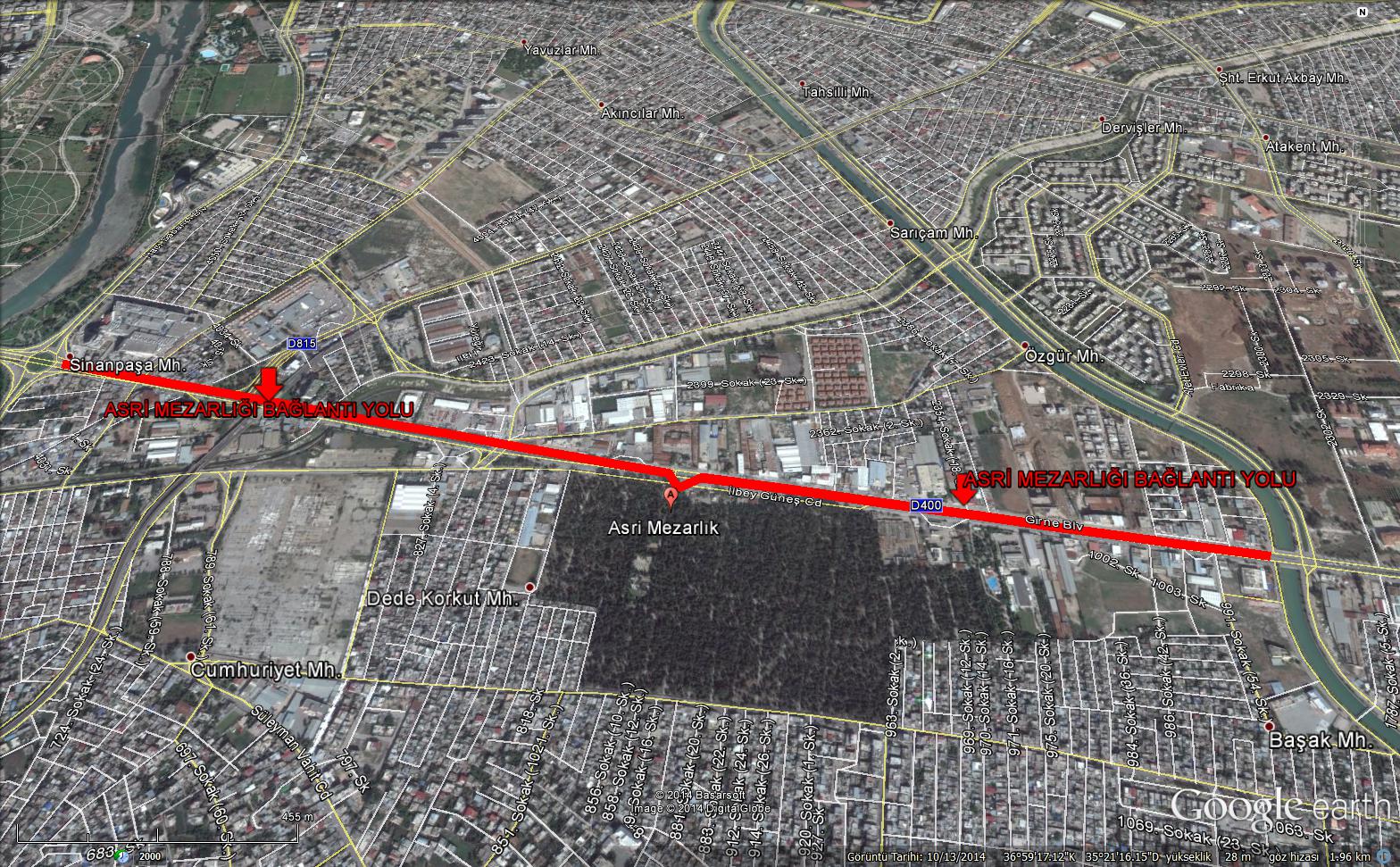 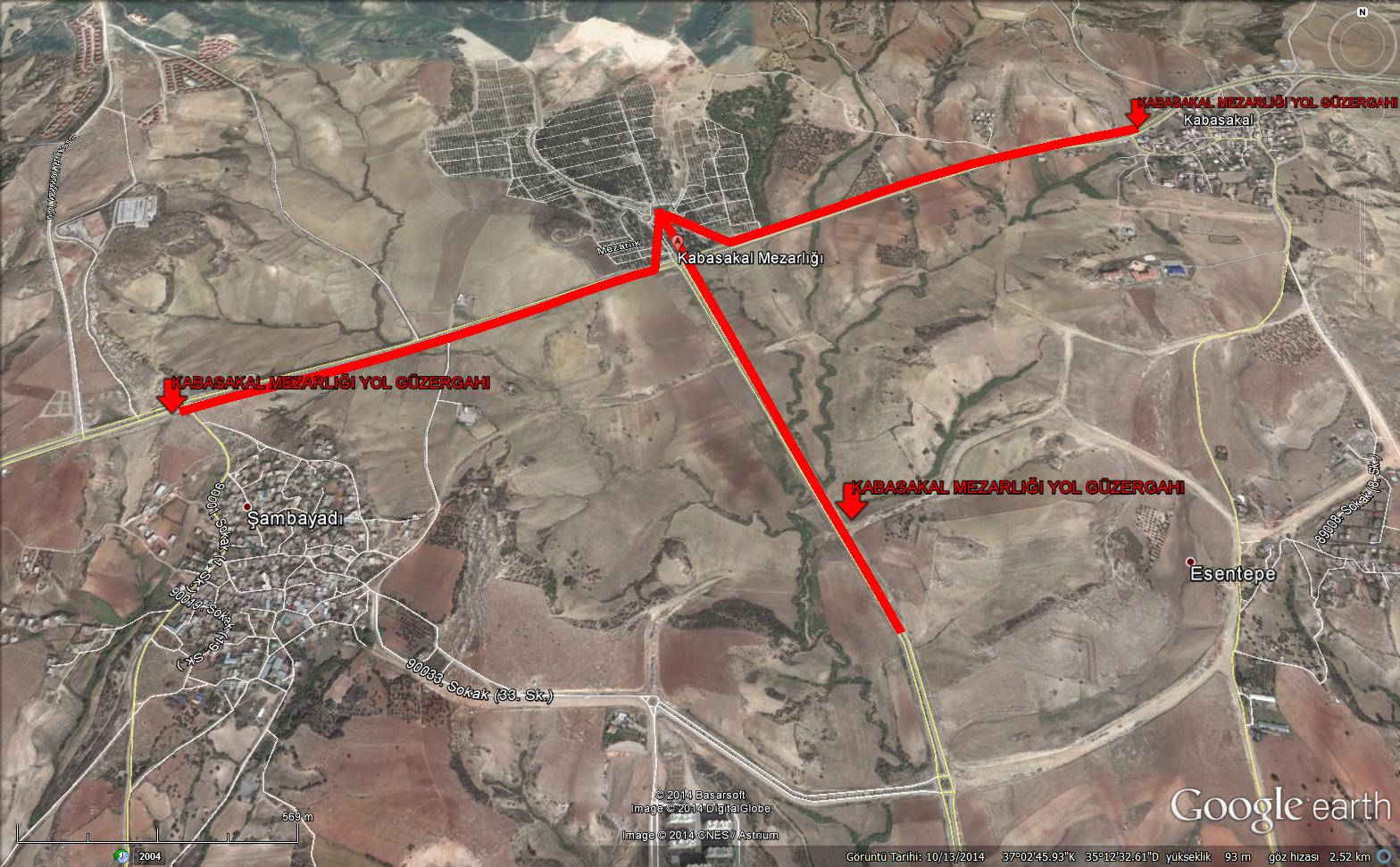 EK 12 – KONTROL LİSTELERİ (Açıklama: Kontrol listeleri bir işin yapılması sırasında nelerin, hangi sıra ile yapılacağını gösteren listelerdir. Bu listeler bir faaliyet grubunun veya bir sürecin içinde yer alan adımların gerçekleştirildiğinden veya belirli yolların izlendiğinden emin olmak için kullanılır. Planın sağlıklı işleyebilmesi için atlanmaması gereken tüm adımlara kontrol listesinde yer verilmesi önerilmektedir.Kontrol listelerinde yer alabilecek bazı genel hususlar şunlardır:HG Planının dağıtımı ilgili kurum ve kuruluşlara yapıldı mı?(Varsa) mevzuat değişiklikleri plana yansıtıldı mı?Personele gerekli eğitimler verildi mi?Plan ile ilgili tatbikatlar tanımlandı mı/yapıldı mı?Planlarda yer alan ilgili sorumluların iletişim bilgileri (adı, e-posta adresi, telefon numarası) güncel midir?Planın hazırlanması ve uygulanması sürecinde ilgili destek çözüm ortakları ile istişare edilmiş ve mutabık kalınmış mıdır?Beklenti ve destekleri görüşmek üzere diğer HG’lerle toplantılar gerçekleştirilmekte midir?Planda ekiplerin görev ve sorumlulukları iş adımları şeklinde belirtilmiş midir?Seviye 3 ve Seviye 4 için ulusal ve uluslararası desteğin devreye girmesi durumunda saha destek ekipleri ve yabancı ekiplerin karşılanması ve operasyona dahil edilmesine ilişkin bilgi yer almakta mıdır?Planda incinebilir gruplar için gerekli planlamalar yapılmış mıdır?Afet ve acil durum merkezinin kullanılamaz olma durumu için alternatif çözüm önerilmekte midir?Senaryo doğrultusunda kapasite ve ihtiyaç analizleri gerçekleştirilmiş midir?EK 13 – PERSONEL VE ARAÇ GÖREVLİ  KARTLARI EK 15 –DİĞER EKLER EK 15.1 –PERSONEL GÖREVLENDİRME LİSTESİ DAĞITIM ÇİZELGESİDAĞITIM ÇİZELGESİDAĞITIM ÇİZELGESİGEREĞİ;SIRA NOBİRİM / KISIMADET1.Cumhuriyet Başsavcılığı12.İl Emniyet Müdürlüğü13.İl Müftülüğü14.İl Nüfus ve Vatandaşlık Müdürlüğü15.İl Sağlık Müdürlüğü16.112 Acil Çağrı Merkezleri17.TOPLAM6DAĞITIM ÇİZELGESİDAĞITIM ÇİZELGESİDAĞITIM ÇİZELGESİBİLGİ;SIRA NOKURUM / KURULUŞADET1.Afad İl Müdürlüğüne32.Yerel Düzey Hizmet Grupları93.Cumhuriyet Başsavcılığı14.İl Emniyet Müdürlüğü15.İl Müftülüğü16.İl Nüfus ve Vatandaşlık Müdürlüğü17.İl Sağlık Müdürlüğü18.112 Acil Çağrı Merkezleri19.TOPLAM18DEĞİŞİKLİK CETVELİDEĞİŞİKLİK CETVELİDEĞİŞİKLİK CETVELİDEĞİŞİKLİK CETVELİSIRA NODEĞİŞİKLİK EMRİNİ VEREN MAKAM, EMRİN TARİHİ VE NUMARASIDEĞİŞİKLİĞİNYAPILDIĞITARİHDEĞİŞİKLİĞİ YAPANIN 
ADI-SOYADI, UNVANI, İMZASI1 23KISALTMALAR  GENEL KISALTMALARAADKK				Afet ve Acil Durum Koordinasyon KuruluAADYK				Afet ve Acil Durum Yüksek KuruluAADYM 			Afet ve Acil Durum Yönetim MerkeziAFAD				Afet ve Acil Durum Yönetimi BaşkanlığıBaşbakanlık AADYM		Başbakanlık Afet ve Acil Durum Yönetim MerkeziBAADYM			Bakanlıkların Afet ve Acil Durum Yönetim MerkezleriGARD				Gençlik ve Spor Bakanlığı Afet ve Rehabilitasyon GönüllüleriİAADKK				İl Afet ve Acil Durum Koordinasyon KuruluİAADM				İl Afet ve Acil Durum MüdürlüğüİAADYM			İl Afet ve Acil Durum Yönetim Merkezi  KBRN				Kimyasal, Biyolojik, Radyolojik, NükleerSTK				Sivil Toplum KuruluşuTAMP				Türkiye Afet Müdahale Planı         ÖZEL KISALTMALARTANIMLARGENEL TANIMLARifade eder.YEREL DÜZEYANA ÇÖZÜM ORTAĞIBüyükşehir Belediye BaşkanlığıDESTEK ÇÖZÜM ORTAKLARICumhuriyet Başsavcılığıİl Emniyet Müdürlüğüİl Müftülüğüİl Nüfus ve Vatandaşlık Müdürlüğüİl Sağlık Müdürlüğü112 Acil Çağrı MerkezleriBÜYÜKŞEHİR BELEDİYE BAŞKANLIĞIDEFİN HİZMET GRUBUGÖREV VE SORUMLULUKLARIBÜYÜKŞEHİR BELEDİYE BAŞKANLIĞIDEFİN HİZMET GRUBUGÖREV VE SORUMLULUKLARIBÜYÜKŞEHİR BELEDİYE BAŞKANLIĞIDEFİN HİZMET GRUBUGÖREV VE SORUMLULUKLARIBÜYÜKŞEHİR BELEDİYE BAŞKANLIĞIDEFİN HİZMET GRUBUGÖREV VE SORUMLULUKLARIOPERASYON VE LOJİSTİK EKİPLERİAFET ÖNCESİAFET SIRASI(0.Dakikadan İtibaren Sırasıyla)AFET SONRASIOPERASYON EKİPLERİ1. EKİPCenaze Kayıt ve İstatistik EkibiSenaryolara bağlı kalınarak, belirlenen personel, araç-gereç ve ekipmanlarla ilgili hazırlıkları yaparak belirli dönemde düzenlenecek eğitim ve tatbikatlara katılmak.Cenazelerin yaş grupları, cinsiyetleri, kimliği belirlenen ve belirlenmeyenler, yabancı uyruklular, defnedilenler veya defnedilemeyenler, defin için afet bölgesi dışına sevk yapılanlar vb. kayıt ve istatistiklerinin tutulmasını sağlamak. Afet anında toplanma bölgesi Asri Mezarlığıdır.Cenazelerin yaş grupları, cinsiyetleri, kimliği belirlenen ve belirlenmeyenler, yabancı uyruklular, defnedilenler veya defnedilemeyenler, defin için afet bölgesi dışına sevk yapılanlar vb. kayıt ve istatistiklerinin tutulmasınına devam etmek.2. EKİPMezar Hazırlama ve İlaçlama EkibiSenaryolara bağlı kalınarak, belirlenen personel, araç-gereç ve ekipmanlarla ilgili hazırlıkları yaparak belirli dönemde düzenlenecek eğitim ve tatbikatlara katılmak.Mezar yerleri hazırlamak,Defin yerlerinin ilaçlamasını sağlamak.Tespit edilen soğuk hava depolarının kullanımını sağlamak. Afet anında toplanma bölgesi Asri mezarlığı olup Ekip lideri burada bulunacaktır. Defin yapılacak Kabasakal, Buruk ve Küçükoba mezarlığında görevli ekipler buradan görevlendirilecektir.Mezar yerleri hazırlamak, Defin yerlerinin ilaçlamasını sağlamak. Tespit edilen soğuk hava depolarının kullanımını sağlamaya devam etmek.3. EKİPKimliklendirme EkibiSenaryolara bağlı kalınarak, belirlenen personel, araç-gereç ve ekipmanlarla ilgili hazırlıkları yaparak belirli dönemde düzenlenecek eğitim ve tatbikatlara katılmak.Hayatını kaybeden şahısların üzerinde bulunan kimlik tespitine yarayacak verileri toplamak. Kayıp şahıslara ait verileri toplamak. Afet anında toplanma bölgesi Asri ve Kabasakal Mezarlığıdır.Hem hayatını kaybeden hem kaybolan şahıslardan alınan veriler ışığında kimliklerini tespit etmek için çalışmalara devam etmek.4. EKİPDin Hizmetleri Ekibiİslami ve diğer değişik inanç gruplarına ait cenazelerin dini vecibelerinin yerine getirilmesinde koordinasyonu sağlamak.Afet anında toplanma bölgesi Asri mezarlığı olup Ekip lideri burada bulunacaktır. Defin yapılacak Kabasakal, Buruk ve Küçükoba mezarlığında görevli ekipler buradan görevlendirilecektir.Bu planda yer alan dini hizmetler ile ilgili görevlerin icrasına devam etmek.5. EKİPCenaze Sevk EkibiSenaryolara bağlı kalınarak, belirlenen personel, araç-gereç ve ekipmanlarla ilgili hazırlıkları yaparak belirli dönemde düzenlenecek eğitim ve tatbikatlara katılmak.Afet bölgesinde veya afet bölgesi dışında defnedilecek cenazelerin sevk işlemlerinde koordinasyonu sağlamak. Afet anında toplanma bölgesi Asri Mezarlığıdır.Afet bölgesinde veya afet bölgesi dışında defnedilecek cenazelerin sevk işlemlerine devam etmek.LOJİSTİK EKİBİMeydana gelebilecek afet olasılıklarını göz önünde bulundurarak lojistik malzeme envanterlerini tutmak, eksiklikleri belirlemek ve gerek duyulacak lojistik malzemeleri tedarik etmek. Depo alanları tespitindeki çalışmalara katılmak.Afet anında lojistik desteklerin destek malzemelerin takibini sağlamak. İlgili birimlerin ihtiyaç duyacağı lojistik malzemeleri koordine içerisinde hizmet grubu personeline ulaştırmak.Afet anında toplanma bölgesi Asri Mezarlığıdır.Afet sırasında kullanılan malzemelerin eksikliklerini belirleyip tamamlanmasını sağlamak.BÜYÜKŞEHİR BELEDİYE BAŞKANLIĞIDEFİN  HİZMET GRUBUDİĞER HİZMET GRUPLARINDAN  BEKLENTİLER VE SUNULACAK DESTEKLERBÜYÜKŞEHİR BELEDİYE BAŞKANLIĞIDEFİN  HİZMET GRUBUDİĞER HİZMET GRUPLARINDAN  BEKLENTİLER VE SUNULACAK DESTEKLERBÜYÜKŞEHİR BELEDİYE BAŞKANLIĞIDEFİN  HİZMET GRUBUDİĞER HİZMET GRUPLARINDAN  BEKLENTİLER VE SUNULACAK DESTEKLERHİZMET GRUBU ADIDİĞER HİZMET GRUPLARINDAN BEKLENTİLERDİĞER HİZMET GRUPLARINA VERİLECEK DESTEK1.Haberleşme Hizmet GrubuAfet bölgesi, AFAD ve Defin Hizmet Grubu arasındaki Haberleşme imkânlarının kesintiye uğramadan sağlanması.Afet bölgesi, AFAD  ve   Defin  Hizmet Grubu arasındaki Haberleşme imkânlarının kesintiye uğramadan sağlamak.2.Ulaşım Alt Yapı Hizmet Grubu3.Nakliye Hizmet GrubuDefin hizmetlerinin yerine getirilmesinde nakliye hizmetlerinin sağlanması.Nakledilecek cenazelerin envanterine ve sevk yerine yönelik çalışmalarda koordinasyon çalışmalarına katılmak.4.Teknik Destek ve İkmal Hizmet Grubu5. Alt Yapı Hizmet Grubu6. Hasar Tespit Hizmet Grubu7.Enkaz Kaldırma Hizmet Grubu8.Beslenme Hizmet Grubu9.Sağlık Hizmet Grubu10.Psikososyal Destek Hizmet GrubuYakınlarını kaybetmiş aile yakınlarına yönelik gerekli destek hizmetlerin verilebilmesi için hayat kaybı olan ailelere ilişkin bilgiler verilmesi için gerekli çalışmaların yapılması.11. Ayni Bağış Depo Yönetimi ve Dağıtım Hizmet Grubu12.Yangın Hizmet Grubu13.Güvenlik ve Trafik Hizmet GrubuDefin Hizmetlerinin yerine getirilmesinde Güvenlik ve Trafik Hizmetlerinin sağlanması, Hayatını kaybeden yabancı uyruklu şahısların kimlik tespitlerine ilişkin koordinasyonun sağlanması. Defin Hizmetlerinin yerine getirilmesinde Güvenlik ve Trafik Hizmetlerinin sağlamak, Hayatını kaybeden yabancı uyruklu şahısların kimlik tespitlerine ilişkin koordinasyonun sağlamak.14.Defin Hizmet Grubu15.Tahliye ve Yerleştirme Planlama Hizmet Grubu16.Kaynak Yönetimi Hizmet GrubuTalep halinde, grubun hizmetlerine ilişkin kaynak envanterlerini  İl Afet ve Acil Durum Yönetimi Merkezi  ile paylaşmaktır.17.Barınma Hizmet Grubu18.Hizmet Grupları Lojistiği Hizmet Grubu19.Arama ve Kurtarma Hizmet Grubu20.Satın Alma ve Kiralama Hizmet Grubu21.Muhasebe, Bütçe ve Mali Raporlama Hizmet Grubu22.Zarar Tespit Hizmet Grubu23.Gıda, Tarım ve Hayvancılık Hizmet Grubu24.Bilgi Yönetimi, Değerlendirme ve İzleme Hizmet GrubuDefin hizmetlerine ilişkin bilgi ve belgelerden oluşan sayısal verilerin  ilgili birimlere  iletilmesi.Defin hizmetlerine ilişkin bilgi ve belgelerden oluşan sayısal verileri belirli periyotlarla ilgili birimlere  iletmektir.25.Enerji Hizmet Grubu26.KBRN Hizmet GrubuADANA BÜYÜKŞEHİR BELEDİYE BAŞKANLIĞIDEFİN HİZMET GRUBUHAZIRLIK ÇALIŞMALARIADANA BÜYÜKŞEHİR BELEDİYE BAŞKANLIĞIDEFİN HİZMET GRUBUHAZIRLIK ÇALIŞMALARIADANA BÜYÜKŞEHİR BELEDİYE BAŞKANLIĞIDEFİN HİZMET GRUBUHAZIRLIK ÇALIŞMALARIADANA BÜYÜKŞEHİR BELEDİYE BAŞKANLIĞIDEFİN HİZMET GRUBUHAZIRLIK ÇALIŞMALARIADANA BÜYÜKŞEHİR BELEDİYE BAŞKANLIĞIDEFİN HİZMET GRUBUHAZIRLIK ÇALIŞMALARIADANA BÜYÜKŞEHİR BELEDİYE BAŞKANLIĞIDEFİN HİZMET GRUBUHAZIRLIK ÇALIŞMALARIADANA BÜYÜKŞEHİR BELEDİYE BAŞKANLIĞIDEFİN HİZMET GRUBUHAZIRLIK ÇALIŞMALARIADANA BÜYÜKŞEHİR BELEDİYE BAŞKANLIĞIDEFİN HİZMET GRUBUHAZIRLIK ÇALIŞMALARIADANA BÜYÜKŞEHİR BELEDİYE BAŞKANLIĞIDEFİN HİZMET GRUBUHAZIRLIK ÇALIŞMALARIEĞİTİM VERİLECEK EKİPLEREĞİTİM VERİLECEK EKİPLEREĞİTİM KONUSUEĞİTİM KONUSUEĞİTİM DÖNEMİEĞİTİM DÖNEMİEĞİTİM KAPSAMIEĞİTİM KAPSAMIAÇIKLAMALARKOORDİNASYON EKİBİ KOORDİNASYON EKİBİ Bilgilendirme ve Uygulayıcı Oryantasyon EğitimiBilgilendirme ve Uygulayıcı Oryantasyon EğitimiPeriyodik OlarakPeriyodik OlarakEkiplerde görevli personelin bilgilendirilmesi ve uygulamaya yönelik eğitilmeleri.Ekiplerde görevli personelin bilgilendirilmesi ve uygulamaya yönelik eğitilmeleri.Plan, değişen şartlara göre geliştirilecek, güncel halde bulundurulacak, eğitimlerle görevlerin daha iyi anlaşılması sağlanacaktır.Afet ve acil durumlar öncesi, Sorumlular ile Ana çözüm ortağı ve Destek çözüm ortağı ekipler bilgilendirme programlarına alınacaktır. BÜYÜKŞEHİR BELEDİYE BAŞANLIĞIDEFİN HİZMET GRUBUHAZIRLIK ÇALIŞMALARIBÜYÜKŞEHİR BELEDİYE BAŞANLIĞIDEFİN HİZMET GRUBUHAZIRLIK ÇALIŞMALARIBÜYÜKŞEHİR BELEDİYE BAŞANLIĞIDEFİN HİZMET GRUBUHAZIRLIK ÇALIŞMALARIBÜYÜKŞEHİR BELEDİYE BAŞANLIĞIDEFİN HİZMET GRUBUHAZIRLIK ÇALIŞMALARIBÜYÜKŞEHİR BELEDİYE BAŞANLIĞIDEFİN HİZMET GRUBUHAZIRLIK ÇALIŞMALARIBÜYÜKŞEHİR BELEDİYE BAŞANLIĞIDEFİN HİZMET GRUBUHAZIRLIK ÇALIŞMALARIBÜYÜKŞEHİR BELEDİYE BAŞANLIĞIDEFİN HİZMET GRUBUHAZIRLIK ÇALIŞMALARIBÜYÜKŞEHİR BELEDİYE BAŞANLIĞIDEFİN HİZMET GRUBUHAZIRLIK ÇALIŞMALARIBÜYÜKŞEHİR BELEDİYE BAŞANLIĞIDEFİN HİZMET GRUBUHAZIRLIK ÇALIŞMALARIDÜZENLENECEK TATBİKATLARDÜZENLENECEK TATBİKATLARDÜZENLENECEK TATBİKATLARTATBİKATA KATILACAK
EKİPLERTATBİKATA KATILACAK
EKİPLERTATBİKAT DÖNEMİTATBİKAT DÖNEMİAÇIKLAMALARAÇIKLAMALARPlan TatbikatıPlan TatbikatıPlan TatbikatıKoordinasyon EkibiKoordinasyon EkibiPeriyodik Olarak Periyodik Olarak Afet ve acil duruma yönelik hazırlanan planları denemek, görülen yetersizliklere gore geliştirilerek güncelleştirmek ve personeli bu suretle eğitmek amacıyla masabaşı “Plan Tatbikatı” düzenlenir.Plan Tatbikatı, AFAD il Müdürlüğü  koordinesinde Ana ve Destek Çözüm ortaklarının katılımı ile düzenlenir.Afet ve acil duruma yönelik hazırlanan planları denemek, görülen yetersizliklere gore geliştirilerek güncelleştirmek ve personeli bu suretle eğitmek amacıyla masabaşı “Plan Tatbikatı” düzenlenir.Plan Tatbikatı, AFAD il Müdürlüğü  koordinesinde Ana ve Destek Çözüm ortaklarının katılımı ile düzenlenir.ADANA BÜYÜKŞEHİR BELEDİYE BAŞKANLIĞIDEFİN HİZMET GRUBUİNSAN KAYNAKLARI KAPASİTESİADANA BÜYÜKŞEHİR BELEDİYE BAŞKANLIĞIDEFİN HİZMET GRUBUİNSAN KAYNAKLARI KAPASİTESİADANA BÜYÜKŞEHİR BELEDİYE BAŞKANLIĞIDEFİN HİZMET GRUBUİNSAN KAYNAKLARI KAPASİTESİADANA BÜYÜKŞEHİR BELEDİYE BAŞKANLIĞIDEFİN HİZMET GRUBUİNSAN KAYNAKLARI KAPASİTESİSENARYODA ÖNGÖRÜLENMEVCUTİHTİYAÇ DUYULANKOORDİNASYON EKİPLERİ230SAHA DESTEK EKİPLERİKİMLİKLENDİRME330DEFİN3Ekip*4=123Ekip*4=12 + İL  İLÇE BELEDİYE ve MAHALLE  KAPASİTESİ 0TOPLAM17170ADANA BÜYÜKŞEHİR BELEDİYE BAŞKANLIĞIDEFİN HİZMET GRUBUEKİPMAN KAPASİTESİADANA BÜYÜKŞEHİR BELEDİYE BAŞKANLIĞIDEFİN HİZMET GRUBUEKİPMAN KAPASİTESİADANA BÜYÜKŞEHİR BELEDİYE BAŞKANLIĞIDEFİN HİZMET GRUBUEKİPMAN KAPASİTESİADANA BÜYÜKŞEHİR BELEDİYE BAŞKANLIĞIDEFİN HİZMET GRUBUEKİPMAN KAPASİTESİDESTEK EKİPMANLARSENARYODA ÖNGÖRÜLENMEVCUTİHTİYAÇ DUYULANSEYYAR KİMLİKLENDİRME ARACI220KAZICI220KEFEN BEZİ200 METRE300 TOP (1030 KİŞİ )0KADIN ETİKETLİ CESET TORBASI16 ADET500ERKEK ETİKETLİ CESET TORBASI16 ADET500ÇOCUK CESET TORBASI (KIZ – ERKEK)16 ADET300PAMUK5 KG15 KG0DEFİN TAHTASI (60*15*2)32  ADET10 M3 (250 KİŞİ )0İŞARET TAHTASI32 ADET500CENAZE NAKİL ARACI3310CENAZE YIKAMA ARACI70GOLF ARACI120OTOBÜS170TOPLAMADANA BÜYÜKŞEHİR BELEDİYE BAŞKANLIĞIDEFİN HİZMET GRUBUHABERLEŞME KAPASİTESİADANA BÜYÜKŞEHİR BELEDİYE BAŞKANLIĞIDEFİN HİZMET GRUBUHABERLEŞME KAPASİTESİADANA BÜYÜKŞEHİR BELEDİYE BAŞKANLIĞIDEFİN HİZMET GRUBUHABERLEŞME KAPASİTESİADANA BÜYÜKŞEHİR BELEDİYE BAŞKANLIĞIDEFİN HİZMET GRUBUHABERLEŞME KAPASİTESİADANA BÜYÜKŞEHİR BELEDİYE BAŞKANLIĞIDEFİN HİZMET GRUBUHABERLEŞME KAPASİTESİS.NOMARKASIMODELİSERİ
NUMARASIKULLANICI 
ADI-SOYADITELSİZ ÇAĞRI KODLARIGÖREVİTEL.NO1ASELSANDMR4715200504RECAİ ÇAKAR28MEZARLIK DAİRE BAŞKANI2ASELSANDMR47152003275CELAL ULUÇ282BAK. VE DEF. HİZ. ŞB.MD.V.3BEKİR DURUKANCEN. NAK. VE YRD. HİZ. ŞB.MD.V.4M.OĞUZHAN ALDIRMAZMEZARLIKLAR İNŞ.İŞL.ŞB.MD.V.5ASELSANDMR4715200204AHMET ÇORAPÇI2820KOORDİNATÖR6ASELSANDMR4715200486SELAHATTİN ÖZDEMİR2822BURUK İDARİ SORUMLUSU7TALAT BAŞTİMURASRİ İDARİ SORUMLUSU8ABDURREZZAK IŞIKKÜÇÜKOBA İDARİ SORUMLUSU9ASELSANDMR4715200510YUSUF GÖKÇE2823AKKAPI İDARİ SORUMLUSU10ASELSANDMR4715200322FATİH AYDUTTU2821KABASAKAL İDARİ SORUMLUSU11AKKAPI MEZARLIK SANTRALİ12ASRİ MEZARLIK SANTRALİ13BURUK MEZARLIK SANTRALİ14KABASAKAL MEZ. SANTRALİİlBina SayısıAz HasarlıOrta HasarlıAğır HasarlıYıkıkEtkilenen Toplam NüfusAyakta TedaviHafif YaralıAğır YaralıCan KaybıGeçici Barınma (Kişi Sayısı)Adana8078498556480365026635368048017064318174Osmaniye5685124801501000010Toplam8135299066504365826635518148017064318184İlİlçeBina SayısıAz HasarlıOrta HasarlıAğır HasarlıYıkıkEtkilenen Toplam NüfusAyakta TedaviHafif YaralıAğır YaralıCan KaybıGeçici Barınma (Kişi Sayısı)AdanaCeyhan3111047463642245722214055237013857295990AdanaSarıçam Yüreğir207232130121757631846846218521086Adanaİmamoğlu105561398887405112581424820551AdanaYüreğir16286139164618829676024600511AdanaKozan2109190882405870000036ToplamToplam8078498556480365026635368048017064318174BÜYÜKŞEHİR BELEDİYE BAŞKANLIĞIDEFİN HİZMET GRUBUOPERASYON ZAMAN ÇİZELGESİAKUT DÖNEMBÜYÜKŞEHİR BELEDİYE BAŞKANLIĞIDEFİN HİZMET GRUBUOPERASYON ZAMAN ÇİZELGESİAKUT DÖNEMBÜYÜKŞEHİR BELEDİYE BAŞKANLIĞIDEFİN HİZMET GRUBUOPERASYON ZAMAN ÇİZELGESİAKUT DÖNEMBÜYÜKŞEHİR BELEDİYE BAŞKANLIĞIDEFİN HİZMET GRUBUOPERASYON ZAMAN ÇİZELGESİAKUT DÖNEMBÜYÜKŞEHİR BELEDİYE BAŞKANLIĞIDEFİN HİZMET GRUBUOPERASYON ZAMAN ÇİZELGESİAKUT DÖNEMBÜYÜKŞEHİR BELEDİYE BAŞKANLIĞIDEFİN HİZMET GRUBUOPERASYON ZAMAN ÇİZELGESİAKUT DÖNEMBÜYÜKŞEHİR BELEDİYE BAŞKANLIĞIDEFİN HİZMET GRUBUOPERASYON ZAMAN ÇİZELGESİAKUT DÖNEMBÜYÜKŞEHİR BELEDİYE BAŞKANLIĞIDEFİN HİZMET GRUBUOPERASYON ZAMAN ÇİZELGESİAKUT DÖNEMBÜYÜKŞEHİR BELEDİYE BAŞKANLIĞIDEFİN HİZMET GRUBUOPERASYON ZAMAN ÇİZELGESİAKUT DÖNEMBÜYÜKŞEHİR BELEDİYE BAŞKANLIĞIDEFİN HİZMET GRUBUOPERASYON ZAMAN ÇİZELGESİAKUT DÖNEMBÜYÜKŞEHİR BELEDİYE BAŞKANLIĞIDEFİN HİZMET GRUBUOPERASYON ZAMAN ÇİZELGESİAKUT DÖNEM72 SAAT SONRASIBİRİM/EKİPBİRİM/EKİPYAPILACAK İŞ(0. Dakikadan İtibaren Sırasıyla)Sürekli0-1
SAAT1-3 SAAT3-6
SAAT6-12
SAAT12-24
SAAT24-36
SAAT36-48
SAAT48-72
SAAT72 SAAT SONRASIOPERASYON EKİPLERİOPERASYON EKİPLERİOperasyon ekipleri sahaya intikal eder. X1.Cenaze Kayıt ve İstatistik Ekibi1.Cenaze Kayıt ve İstatistik EkibiCenazelerin yaş grupları, cinsiyetleri, kimliği belirlenen ve belirlenmeyenler, yabancı uyruklular, defnedilenler veya defnedilemeyenler, defin için afet bölgesi dışına sevki yapılanlar vb. kayıt ve istatistikleri tutmak.X2.Mezar Hazırlama ve İlaçlama  Ekibi2.Mezar Hazırlama ve İlaçlama  EkibiMevcut defin alanlarının yeterli olmaması durumunda, ilave defin alanlarını tespit etmek ve mezar yerlerini hazırlamak,Defin alanlarının ilaçlamasını sağlamak.Önceden tespit edilen soğuk hava depolarının ihtiyaç halinde kullanımını sağlamak.X3.Kimliklendirme Ekibi3.Kimliklendirme EkibiHayatını kaybedenlerin kimliklendirme çalışmalarını yapmak.Kayıp şahıslara ait bilgileri toplamak ve karşılaştırmaktır.X4.Din Hizmetleri Ekibi4.Din Hizmetleri EkibiDeğişik inanç gruplarına ait cenazelerin dini vecibelerinin yerine getirilmesinde ilgili birimlerle koordinasyonu sağlamak.X5.Cenaze Sevk Ekibi5.Cenaze Sevk EkibiAfet bölgesinde veya afet bölgesi dışında defnedilecek cenazelerin sevki ve defin işlerinin yürütülmesini sağlamak.XLojistik EkipleriLojistik EkipleriOlası afetleri göz önünde bulundurarak sahada görevli ekipler için defin ve kimliklendirme  hizmetlerine yönelik malzeme envanterlerini tutmak, eksiklikleri belirlemek ve gerek duyulacak malzemeleri tedarik etmektir. xBÜYÜKŞEHİR BELEDİYE BAŞKANLIĞI DEFİN HİZMET GRUBURAPORLAMA USULLERİBÜYÜKŞEHİR BELEDİYE BAŞKANLIĞI DEFİN HİZMET GRUBURAPORLAMA USULLERİBÜYÜKŞEHİR BELEDİYE BAŞKANLIĞI DEFİN HİZMET GRUBURAPORLAMA USULLERİBÜYÜKŞEHİR BELEDİYE BAŞKANLIĞI DEFİN HİZMET GRUBURAPORLAMA USULLERİBÜYÜKŞEHİR BELEDİYE BAŞKANLIĞI DEFİN HİZMET GRUBURAPORLAMA USULLERİBÜYÜKŞEHİR BELEDİYE BAŞKANLIĞI DEFİN HİZMET GRUBURAPORLAMA USULLERİBÜYÜKŞEHİR BELEDİYE BAŞKANLIĞI DEFİN HİZMET GRUBURAPORLAMA USULLERİBÜYÜKŞEHİR BELEDİYE BAŞKANLIĞI DEFİN HİZMET GRUBURAPORLAMA USULLERİBÜYÜKŞEHİR BELEDİYE BAŞKANLIĞI DEFİN HİZMET GRUBURAPORLAMA USULLERİRAPORLANACAKBİLGİ(0.Dakikadan itibaren sırasıyla)RAPORLAYACAKEKİPGRUPİÇİGRUP DIŞIRAPORLAMA PERİYODURAPORUNSUNULACAĞI MAKAM, BİRİMAÇIKLAMALARAKUT DÖNEM0-3        SAAT0.Dakika Durum RaporuSaha Destek EkibixxGerektiğindeKURUMUN KOORDİNASYON EKİBİNEGEREKTİĞİNDEAKUT DÖNEM0-3        SAAT0.Dakika Durum RaporuKURUMUN KOORDİNASYON EKİBIxGerektiğindeVALİLİK          İAADM GEREKTİĞİNDEAKUT DÖNEM3-6             SAATAfet Durum RaporuSaha Destek Ekibixx1 saatte birKURUMUN KOORDİNASYON EKİBİNEGerektiği hallerde ilgili birimlere DEFİN ile ilgili daha kapsamlı rapor gönderilir.AKUT DÖNEM3-6             SAATAfet Durum RaporuKURUMUN KOORDİNASYON EKİPLERİxx1 saatte birVALİLİK          İAADMGerektiği hallerde ilgili birimlere DEFİN ile ilgili daha kapsamlı rapor gönderilir.AKUT DÖNEM6-12         SAATAfet Durum RaporuKURUMUN KOORDİNASYON EKİPLERİxx3 saatte birVALİLİK          İAADMGerektiği hallerde ilgili birimlere DEFİN ile ilgili daha kapsamlı rapor gönderilir.AKUT DÖNEM12-24 SAATAfet Durum RaporuKURUMUN KOORDİNASYON EKİPLERİxx3 saatte birVALİLİK          İAADMGerektiği hallerde ilgili birimlere DEFİN ile ilgili daha kapsamlı rapor gönderilir.AKUT DÖNEM24-36SAATAfet Durum RaporuKURUMUN KOORDİNASYON EKİPLERİxx6 saatte birVALİLİK          İAADMGerektiği hallerde ilgili birimlere DEFİN ile ilgili daha kapsamlı rapor gönderilir.AKUT DÖNEM36-72SAATAfet Durum RaporuKURUMUN KOORDİNASYON EKİPLERİxx12 saatte birVALİLİK          İAADMGerektiği hallerde ilgili birimlere DEFİN ile ilgili daha kapsamlı rapor gönderilir. AKUT      DÖNEM     SONRASI     72 SAAT     SONRASI AKUT      DÖNEM     SONRASI     72 SAAT     SONRASIAfet Durum RaporuKURUMUN KOORDİNASYON EKİPLERİxxGerekli görülen aralıklarlaVALİLİK          İAADMGerektiği hallerde ilgili birimlere DEFİN ile ilgili daha kapsamlı rapor gönderilir.BÜYÜKŞEHİR BELEDİYE BAŞKANLIĞI YEREL DÜZEY DEFİN HİZMET GRUBU SENARYOİNTİKAL PLANLAMASIBÜYÜKŞEHİR BELEDİYE BAŞKANLIĞI YEREL DÜZEY DEFİN HİZMET GRUBU SENARYOİNTİKAL PLANLAMASIBÜYÜKŞEHİR BELEDİYE BAŞKANLIĞI YEREL DÜZEY DEFİN HİZMET GRUBU SENARYOİNTİKAL PLANLAMASIBÜYÜKŞEHİR BELEDİYE BAŞKANLIĞI YEREL DÜZEY DEFİN HİZMET GRUBU SENARYOİNTİKAL PLANLAMASIBÜYÜKŞEHİR BELEDİYE BAŞKANLIĞI YEREL DÜZEY DEFİN HİZMET GRUBU SENARYOİNTİKAL PLANLAMASIBÜYÜKŞEHİR BELEDİYE BAŞKANLIĞI YEREL DÜZEY DEFİN HİZMET GRUBU SENARYOİNTİKAL PLANLAMASIBÜYÜKŞEHİR BELEDİYE BAŞKANLIĞI YEREL DÜZEY DEFİN HİZMET GRUBU SENARYOİNTİKAL PLANLAMASIBÜYÜKŞEHİR BELEDİYE BAŞKANLIĞI YEREL DÜZEY DEFİN HİZMET GRUBU SENARYOİNTİKAL PLANLAMASIBÜYÜKŞEHİR BELEDİYE BAŞKANLIĞI YEREL DÜZEY DEFİN HİZMET GRUBU SENARYOİNTİKAL PLANLAMASIBÜYÜKŞEHİR BELEDİYE BAŞKANLIĞI YEREL DÜZEY DEFİN HİZMET GRUBU SENARYOİNTİKAL PLANLAMASINoEkip Bazında / Paket
BazındaKişi Sayısı MiktarıNiteliği/CinsiBulunduğu BölgeBulunduğu İlBulunduğu Yer, TesisÖncelik Sıralamasıİntikal UsulüSAHA DESTEK EKİPLERİ1Kimliklendirme ekibi4uzman     3 lİçeAdanaAdli tıp, emniyet ve jandarmailkKarayoluuSAHA DESTEK EKİPLERİSAHA DESTEK EKİPLERİSAHA DESTEK EKİPLERİSAHA DESTEK EKİPLERİSAHA DESTEK EKİPLERİSAHA DESTEK EKİPLERİTOPLAM4DESTEK EKİPMANLAR1Kimliklendirme ekip ekipman ve Malzemeleri 3Ekip aracıSarıçam Yüreğir Ceyhan AdanaAdli Tıp İlkKarayoluDESTEK EKİPMANLAR2Kazıcı1KepçeSeyhan CeyhanAdanaBüyükşehir BelediyesiCeset Tesliminden SonraKarayoluDESTEK EKİPMANLARDESTEK EKİPMANLARTOPLAM4ADANA BÜYÜKŞEHİR BELEDİYE BAŞKANLIĞIDEFİN HİZMET GRUBUHABERLEŞME KAPASİTESİADANA BÜYÜKŞEHİR BELEDİYE BAŞKANLIĞIDEFİN HİZMET GRUBUHABERLEŞME KAPASİTESİADANA BÜYÜKŞEHİR BELEDİYE BAŞKANLIĞIDEFİN HİZMET GRUBUHABERLEŞME KAPASİTESİADANA BÜYÜKŞEHİR BELEDİYE BAŞKANLIĞIDEFİN HİZMET GRUBUHABERLEŞME KAPASİTESİADANA BÜYÜKŞEHİR BELEDİYE BAŞKANLIĞIDEFİN HİZMET GRUBUHABERLEŞME KAPASİTESİS.NOMARKASIMODELİSERİ
NUMARASIKULLANICI 
ADI-SOYADITELSİZ ÇAĞRI KODLARIGÖREVİTEL.NO1ASELSANDMR4715200504RECAİ ÇAKAR28MEZARLIK DAİRE BAŞKANI2ASELSANDMR47152003275CELAL ULUÇ282BAK. VE DEF. HİZ. ŞB.MD.V.3BEKİR DURUKAN CEN. NAK. VE YRD. HİZ. ŞB.MD.V.4M.OĞUZHAN ALDIRMAZMEZARLIKLAR İNŞ.İŞL.ŞB.MD.V.5ASELSANDMR4715200204AHMET ÇORAPÇI2820KOORDİNATÖR6ASELSANDMR4715200486SELAHATTİN ÖZDEMİR2822BURUK İDARİ SORUMLUSU7TALAT BAŞTİMURASRİ İDARİ SORUMLUSU8ABDURREZZAK IŞIKKÜÇÜKOBA İDARİ SORUMLUSU9ASELSANDMR4715200510YUSUF GÖKÇE2823AKKAPI İDARİ SORUMLUSU10ASELSANDMR4715200322FATİH AYDUTTU2821KABASAKAL İDARİ SORUMLUSU11AKKAPI MEZARLIK SANTRALİ12ASRİ MEZARLIK SANTRALİ13BURUK MEZARLIK SANTRALİ14KABASAKAL MEZ. SANTRALİBÜYÜKŞEHİR BELEDİYE BAŞKANLIĞI DEFİN HİZMET GRUBURAPORLAMA USULLERİBÜYÜKŞEHİR BELEDİYE BAŞKANLIĞI DEFİN HİZMET GRUBURAPORLAMA USULLERİBÜYÜKŞEHİR BELEDİYE BAŞKANLIĞI DEFİN HİZMET GRUBURAPORLAMA USULLERİBÜYÜKŞEHİR BELEDİYE BAŞKANLIĞI DEFİN HİZMET GRUBURAPORLAMA USULLERİBÜYÜKŞEHİR BELEDİYE BAŞKANLIĞI DEFİN HİZMET GRUBURAPORLAMA USULLERİBÜYÜKŞEHİR BELEDİYE BAŞKANLIĞI DEFİN HİZMET GRUBURAPORLAMA USULLERİBÜYÜKŞEHİR BELEDİYE BAŞKANLIĞI DEFİN HİZMET GRUBURAPORLAMA USULLERİBÜYÜKŞEHİR BELEDİYE BAŞKANLIĞI DEFİN HİZMET GRUBURAPORLAMA USULLERİBÜYÜKŞEHİR BELEDİYE BAŞKANLIĞI DEFİN HİZMET GRUBURAPORLAMA USULLERİRAPORLANACAKBİLGİ(0.Dakikadan itibaren sırasıyla)RAPORLAYACAKEKİPGRUPİÇİGRUP DIŞIRAPORLAMA PERİYODURAPORUNSUNULACAĞI MAKAM, BİRİMAÇIKLAMALARAKUT DÖNEM0-3        SAAT0.Dakika Durum RaporuSaha Destek EkibixxGerektiğindeKURUMUN KOORDİNASYON EKİBİNEGEREKTİĞİNDEAKUT DÖNEM0-3        SAAT0.Dakika Durum RaporuKURUMUN KOORDİNASYON EKİBIxGerektiğindeVALİLİK          İAADM GEREKTİĞİNDEAKUT DÖNEM3-6             SAATAfet Durum RaporuSaha Destek Ekibixx1 saatte birKURUMUN KOORDİNASYON EKİBİNEGerektiği hallerde ilgili birimlere DEFİN ile ilgili daha kapsamlı rapor gönderilir.AKUT DÖNEM3-6             SAATAfet Durum RaporuKURUMUN KOORDİNASYON EKİPLERİxx1 saatte birVALİLİK          İAADMGerektiği hallerde ilgili birimlere DEFİN ile ilgili daha kapsamlı rapor gönderilir.AKUT DÖNEM6-12         SAATAfet Durum RaporuKURUMUN KOORDİNASYON EKİPLERİxx3 saatte birVALİLİK          İAADMGerektiği hallerde ilgili birimlere DEFİN ile ilgili daha kapsamlı rapor gönderilir.AKUT DÖNEM12-24 SAATAfet Durum RaporuKURUMUN KOORDİNASYON EKİPLERİxx3 saatte birVALİLİK          İAADMGerektiği hallerde ilgili birimlere DEFİN ile ilgili daha kapsamlı rapor gönderilir.AKUT DÖNEM24-36SAATAfet Durum RaporuKURUMUN KOORDİNASYON EKİPLERİxx6 saatte birVALİLİK          İAADMGerektiği hallerde ilgili birimlere DEFİN ile ilgili daha kapsamlı rapor gönderilir.AKUT DÖNEM36-72SAATAfet Durum RaporuKURUMUN KOORDİNASYON EKİPLERİxx12 saatte birVALİLİK          İAADMGerektiği hallerde ilgili birimlere DEFİN ile ilgili daha kapsamlı rapor gönderilir. AKUT      DÖNEM     SONRASI     72 SAAT     SONRASI AKUT      DÖNEM     SONRASI     72 SAAT     SONRASIAfet Durum RaporuKURUMUN KOORDİNASYON EKİPLERİxxGerekli görülen aralıklarlaVALİLİK          İAADMGerektiği hallerde ilgili birimlere DEFİN ile ilgili daha kapsamlı rapor gönderilir.Hizmet Grubu OperasyonEkipleri/Görevlendirilen KurumANA ÇÖZÜM                          ORTAĞIDESTEK ÇÖZÜMORTAĞI 11DESTEK ÇÖZÜM ORTAĞI 2DESTEK ÇÖZÜM ORTAĞI 3DESTEK ÇÖZÜM ORTAĞI 4DESTEK ÇÖZÜM ORTAĞI 5DESTEK ÇÖZÜM ORTAĞI 6Hizmet Grubu OperasyonEkipleri/Görevlendirilen KurumBÜYÜKŞEHİR BELEDİYE BAŞKANLIĞICUMHURİYET BAŞSAVCILIĞIİL EMNİYET MÜDÜRLÜĞÜİL SAĞLIK MÜDÜRLÜĞÜİL NÜFUS VE VATNDAŞLIK İŞLERİ MÜDÜRLÜĞÜİL MÜFTÜLÜĞÜ112 ACİL  ÇAĞRI MERKEZLERİSEKRETERYAOPERASYON EKİPLERİ1.Cenaze Kayıt ve İstatistik Ekibix2.Mezar Hazırlama ve İlaçlama Ekibix3. Kimliklendirme Ekibixx4.Din Hizmetleri Ekibix5.Cenaze Sevk EkibixxHizmet Grubu OperasyonEkipleri/Görevlendirilen KurumANA ÇÖZÜM                          ORTAĞIDESTEK ÇÖZÜMORTAĞI 11DESTEK ÇÖZÜM ORTAĞI 2DESTEK ÇÖZÜM ORTAĞI 3DESTEK ÇÖZÜM ORTAĞI 4DESTEK ÇÖZÜM ORTAĞI 5DESTEK ÇÖZÜM ORTAĞI 6Hizmet Grubu OperasyonEkipleri/Görevlendirilen KurumBÜYÜKŞEHİR BELEDİYE BAŞKANLIĞICUMHURİYET BAŞSAVCILIĞIİL EMNİYET MÜDÜRLÜĞÜİL SAĞLIK MÜDÜRLÜĞÜİL NÜFUS VE VATNDAŞLIK İŞLERİ MÜDÜRLÜĞÜİL MÜFTÜLÜĞÜ112 ACİL  ÇAĞRI MERKEZLERİLOJİSTİK  EKİPLERİ1.EKİPİlBina SayısıAz HasarlıOrta HasarlıAğır HasarlıYıkıkEtkilenen Toplam NüfusAyakta TedaviHafif YaralıAğır YaralıCan KaybıGeçici Barınma (Kişi Sayısı)Adana8078498556480365026635368048017064318174Osmaniye5685124801501000010Toplam8135299066504365826635518148017064318184İlİlçeBina SayısıAz HasarlıOrta HasarlıAğır HasarlıYıkıkEtkilenen Toplam NüfusAyakta TedaviHafif YaralıAğır YaralıCan KaybıGeçici Barınma (Kişi Sayısı)AdanaCeyhan3111047463642245722214055237013857295990AdanaSarıçam Yüreğir207232130121757631846846218521086Adanaİmamoğlu105561398887405112581424820551AdanaYüreğir16286139164618829676024600511AdanaKozan2109190882405870000036ToplamToplam8078498556480365026635368048017064318174BÜYÜKŞEHİR BELEDİYE BAŞKANLIISENARYO VE KAPASİTE ANALİZİ
İNSAN KAYNAKLARI KAPASİTESİBÜYÜKŞEHİR BELEDİYE BAŞKANLIISENARYO VE KAPASİTE ANALİZİ
İNSAN KAYNAKLARI KAPASİTESİBÜYÜKŞEHİR BELEDİYE BAŞKANLIISENARYO VE KAPASİTE ANALİZİ
İNSAN KAYNAKLARI KAPASİTESİBÜYÜKŞEHİR BELEDİYE BAŞKANLIISENARYO VE KAPASİTE ANALİZİ
İNSAN KAYNAKLARI KAPASİTESİSENARYODA ÖNGÖRÜLENVAROLANİHTİYAÇ DUYULANSEKRETERYAOPERASYON EKİPLERİ1.Cenaze Kayıt ve İstatistik Ekibi3402.Mezar Hazırlama ve İlaçlama Ekibi122103. Kimliklendirme Ekibi31204.Din Hizmetleri Ekibi31705.Cenaze Sevk Ekibi333024870LOJİSTİK EKİPLERİLojistik Takip EkibiEkibi330TOPLAM330BÜYÜKŞEHİR BELEDİYESİDEFİN HİZMET GRUBUSENARYO VE KAPASİTE ANALİZİ
EKİPMAN KAPASİTESİBÜYÜKŞEHİR BELEDİYESİDEFİN HİZMET GRUBUSENARYO VE KAPASİTE ANALİZİ
EKİPMAN KAPASİTESİBÜYÜKŞEHİR BELEDİYESİDEFİN HİZMET GRUBUSENARYO VE KAPASİTE ANALİZİ
EKİPMAN KAPASİTESİBÜYÜKŞEHİR BELEDİYESİDEFİN HİZMET GRUBUSENARYO VE KAPASİTE ANALİZİ
EKİPMAN KAPASİTESİDESTEK EKİPMANLARSENARYODA ÖNGÖRÜLENVAROLANİHTİYAÇ DUYULANBÜYÜKŞEHİR BELEDİYESİDEFİN  HİZMET GRUBUSENARYOİNTİKAL PLANLAMASIBÜYÜKŞEHİR BELEDİYESİDEFİN  HİZMET GRUBUSENARYOİNTİKAL PLANLAMASIBÜYÜKŞEHİR BELEDİYESİDEFİN  HİZMET GRUBUSENARYOİNTİKAL PLANLAMASIBÜYÜKŞEHİR BELEDİYESİDEFİN  HİZMET GRUBUSENARYOİNTİKAL PLANLAMASIBÜYÜKŞEHİR BELEDİYESİDEFİN  HİZMET GRUBUSENARYOİNTİKAL PLANLAMASIBÜYÜKŞEHİR BELEDİYESİDEFİN  HİZMET GRUBUSENARYOİNTİKAL PLANLAMASIBÜYÜKŞEHİR BELEDİYESİDEFİN  HİZMET GRUBUSENARYOİNTİKAL PLANLAMASIBÜYÜKŞEHİR BELEDİYESİDEFİN  HİZMET GRUBUSENARYOİNTİKAL PLANLAMASIBÜYÜKŞEHİR BELEDİYESİDEFİN  HİZMET GRUBUSENARYOİNTİKAL PLANLAMASIBÜYÜKŞEHİR BELEDİYESİDEFİN  HİZMET GRUBUSENARYOİNTİKAL PLANLAMASINoEkip Bazında / Paket
BazındaKişi Sayısı/ MiktarıNiteliği/CinsiBulunduğu BölgeBulunduğu İlBulunduğu Yer, TesisÖncelik Sırasıİntikal UsulüSAHA DESTEK EKİPLERİ1.Cenaze Kayıt ve İstatistik Ekibi4PersonelAsri MezarlığıAdanaMez.Dai.Bşk.lığı1Kara YoluSAHA DESTEK EKİPLERİ2.Mezar Hazırlama ve İlaçlama Ekibi21Asri, Kabasakal, Buruk, Küçükoba ve Ceyhan mezarlıklarıAdanaMez.Dai.Bşk.lığı1Kara YoluSAHA DESTEK EKİPLERİ3. Kimliklendirme Ekibi12Asri Mezarlık ve Buruk mezarlığıAdanaMez.Dai.Bşk.lığı1Kara YoluSAHA DESTEK EKİPLERİ4.Din Hizmetleri Ekibi33Asri, Kabasakal, Buruk, Küçükoba ve Ceyhan mezarlıklarıAdanaMez.Dai.Bşk.lığı1Kara YoluSAHA DESTEK EKİPLERİ5.Cenaze Sevk Ekibi17Yüreğir ve afet bölgeleriAdanaMez.Dai.Bşk.lığı1Kara YoluSAHA DESTEK EKİPLERİ6. Lojistik Takip 4Asri MezarlığıAdanaMez.Dai.Bşk.lığı1Kara YoluTOPLAMDESTEK EKİPMANLARDizüstü Bilgisayar2Asri Mezarlık ve Buruk mezarlığıAdanaDESTEK EKİPMANLARSeyyar Kimliklendirme Aracı3Asri Mezarlık ve Buruk mezarlığıAdanaDESTEK EKİPMANLARKazıcı1Asri MezarlıkAdanaDESTEK EKİPMANLARDESTEK EKİPMANLARDESTEK EKİPMANLARTOPLAMS.N.ADI SOYADIÜNVANIGÖREV YERİADRESİTELEFONU1RECAİ ÇAKARMEZARLIKLAR DAİRE BAŞKANIHİZMET GRUP BAŞKANI2CELAL ULUÇŞUBE MÜDÜRÜHİZMET GRUP YÖNETİCİSİ3BEKİR DURUKANŞUBE MÜDÜRÜHİZMET GRUP YÖNETİCİSİ4OĞUZHAN ALDIRMAZŞUBE MÜDÜRÜHİZMET GRUP YÖNETİCİSİ5MUHAMMET ÇEVİRALMEMURHİZMET GRUP SORUMLUSU/ SEKRETERYA6MURAT ARGUNDOĞANMEMURHİZMET GRUP SORUMLUSU/ SEKRETERYA7ABDULLAH DEMİRÖZMEMURHİZMET GRUP SORUMLUSU/ SEKRETERYA8MEHMET KAYAMEMURCENAZE KAYIT VE İSTATİSTİK EKİP LİDERİ9DURMUŞ BAŞİŞÇİCENAZE KAYIT VE İSTATİSTİK EKİP LİDERİ YARDIMCISI10ÖZLEM ÖZAYDIN KIRMÜHENDİSMEZARLIK HAZIRLAMA VE İLAÇLAMA EKİP LİDERİ11SELÇUK KOÇAKSÖZLEŞMELİ PERSONELMEZARLIK HAZIRLAMA VE İLAÇLAMA EKİP LİDERİ YRD.12TALAT BAŞTİMURMEMURMEZARLIK HAZIRLAMA VE İLAÇLAMA EKİP LİDERİ YRD.13FATİH AYDUTTUMEMURMEZARLIK HAZIRLAMA VE İLAÇLAMA EKİP LİDERİ YRD.14ABDURREZZAK IŞIKMEMURMEZARLIK HAZIRLAMA VE İLAÇLAMA EKİP LİDERİ YRD.15MURAT ARGUNDOĞANMEMURKİMLİKLENDİRME EKİP LİDERİ16TALAT BAŞTİMURMEMURKİMLİKLENDİRME EKİP LİDER YARDIMCISI17CUMALİ SAKALSIZİŞÇİKİMLİKLENDİRME EKİP LİDER YARDIMCISI18AYKUT ŞANSÖZLEŞMELİ PERSONELKİMLİKLENDİRME EKİP LİDER YARDIMCISI19ÇAĞDAŞ PEKMEMURKİMLİKLENDİRME EKİP LİDER YARDIMCISI20SELAHATTİN DEMİRCİMEMURDİN HİZMETLERİ EKİP LİDERİ21NURETTİN ÖZMEMURDİN HİZMETLERİ EKİP LİDERİ YARDIMCISI22BÜNYAMİN ŞAHİNİŞÇİDİN HİZMETLERİ EKİP LİDERİ YARDIMCISI23YUNUS SOMANİŞÇİDİN HİZMETLERİ EKİP LİDERİ YARDIMCISI24BEYTULLAH YILMAZİŞÇİDİN HİZMETLERİ EKİP LİDERİ YARDIMCISI25MEHMET SERKAN BİÇERMEMURSEVK İŞLEMLERİ EKİP LİDERİ26TAMER ÇELİKMEMURSEVK İŞLEMLERİ EKİP LİDERİ YARDIMCISI27HASAN ABUZAROĞLU MEMURLOJİSTİK HİZMETLERİ EKİP LİDERİ28AHMET ÇORAPÇIİŞÇİLOJİSTİK HİZMETLERİ EKİP LİDERİ YARDIMCISI29TAMER ÇELİKMEMURFOTOĞRAFLAMA GÖREVLİSİ30OĞUZHAN KARASÖZLEŞMELİ PERSONELFOTOĞRAFLAMA GÖREVLİSİADANA BÜYÜKŞEHİR BELEDİYE BAŞKANLIĞIDEFİN HİZMET GRUBUHABERLEŞME KAPASİTESİADANA BÜYÜKŞEHİR BELEDİYE BAŞKANLIĞIDEFİN HİZMET GRUBUHABERLEŞME KAPASİTESİADANA BÜYÜKŞEHİR BELEDİYE BAŞKANLIĞIDEFİN HİZMET GRUBUHABERLEŞME KAPASİTESİADANA BÜYÜKŞEHİR BELEDİYE BAŞKANLIĞIDEFİN HİZMET GRUBUHABERLEŞME KAPASİTESİADANA BÜYÜKŞEHİR BELEDİYE BAŞKANLIĞIDEFİN HİZMET GRUBUHABERLEŞME KAPASİTESİADANA BÜYÜKŞEHİR BELEDİYE BAŞKANLIĞIDEFİN HİZMET GRUBUHABERLEŞME KAPASİTESİADANA BÜYÜKŞEHİR BELEDİYE BAŞKANLIĞIDEFİN HİZMET GRUBUHABERLEŞME KAPASİTESİADANA BÜYÜKŞEHİR BELEDİYE BAŞKANLIĞIDEFİN HİZMET GRUBUHABERLEŞME KAPASİTESİS.NOMARKASIMODELİSERİ
NUMARASIKULLANICI 
ADI-SOYADITELSİZ ÇAĞRI KODLARIGÖREVİTEL.NO1ASELSANDMR4715200504RECAİ ÇAKAR28MEZARLIK DAİRE BAŞKANI2ASELSANDMR47152003275CELAL ULUÇ282BAK. VE DEF. HİZ. ŞB.MD.V.3BEKİR DURUKAN CEN. NAK. VE YRD. HİZ. ŞB.MD.V.4M.OĞUZHAN ALDIRMAZMEZARLIKLAR İNŞ.İŞL.ŞB.MD.V.5ASELSANDMR4715200204AHMET ÇORAPÇI2820KOORDİNATÖR6ASELSANDMR4715200486SELAHATTİN DEMİRCİ2822BURUK İDARİ SORUMLUSU7TALAT BAŞTİMURASRİ İDARİ SORUMLUSU8ABDURREZZAK IŞIKKÜÇÜKOBA İDARİ SORUMLUSU9ASELSANDMR4715200510YUSUF GÖKÇE2823AKKAPI İDARİ SORUMLUSU10ASELSANDMR4715200322FATİH AYDUTTU2821KABASAKAL İDARİ SORUMLUSU11AKKAPI MEZARLIK SANTRALİ12ASRİ MEZARLIK SANTRALİ12BURUK MEZARLIK SANTRALİ13KABASAKAL MEZ. SANTRALİULUSAL DÜZEY                                                                         İÇİŞLERİ BAKANLIĞIDEFİN HİZMET GRUBUİRTİBAT NUMARALARIULUSAL DÜZEY                                                                         İÇİŞLERİ BAKANLIĞIDEFİN HİZMET GRUBUİRTİBAT NUMARALARIULUSAL DÜZEY                                                                         İÇİŞLERİ BAKANLIĞIDEFİN HİZMET GRUBUİRTİBAT NUMARALARIULUSAL DÜZEY                                                                         İÇİŞLERİ BAKANLIĞIDEFİN HİZMET GRUBUİRTİBAT NUMARALARIULUSAL DÜZEY                                                                         İÇİŞLERİ BAKANLIĞIDEFİN HİZMET GRUBUİRTİBAT NUMARALARIULUSAL DÜZEY                                                                         İÇİŞLERİ BAKANLIĞIDEFİN HİZMET GRUBUİRTİBAT NUMARALARIULUSAL DÜZEY                                                                         İÇİŞLERİ BAKANLIĞIDEFİN HİZMET GRUBUİRTİBAT NUMARALARIULUSAL DÜZEY                                                                         İÇİŞLERİ BAKANLIĞIDEFİN HİZMET GRUBUİRTİBAT NUMARALARIULUSAL DÜZEY                                                                         İÇİŞLERİ BAKANLIĞIDEFİN HİZMET GRUBUİRTİBAT NUMARALARIGÖREVİSİMEV TELİŞ TELCEP TELUYDU TELMAİL ADRESİDİĞERBAKANLIK AFET ACİL DURUM YÖNETİM MERKEZİBAKANLIK AFET ACİL DURUM YÖNETİM MERKEZİYÖNETİCİSİBaşkanİ.Ejder KAYA00 88 21 661 103 500i.ejder.kaya@icisleri. gov.trMAHALLİ İDARELER GENEL MÜDÜRLÜĞÜŞube MüdürüHasan AKKALENÜFUS VE VATANDAŞLIK İŞLERİ GENEL MÜDÜRLÜĞÜŞube MüdürüErgün AÇKALMAZEMNİYET GENEL MÜDÜRLÜĞÜEmniyet AmiriÇetin ÇETİNJANDARMA GENEL KOMUTANLIĞIJ.Mly.YzbSerdar EYİLERBÜYÜKŞEHİR BELEDİYE BAŞKANLIĞIDEFİN HİZMET GRUBUİRTİBAT NUMARALARIBÜYÜKŞEHİR BELEDİYE BAŞKANLIĞIDEFİN HİZMET GRUBUİRTİBAT NUMARALARIBÜYÜKŞEHİR BELEDİYE BAŞKANLIĞIDEFİN HİZMET GRUBUİRTİBAT NUMARALARIBÜYÜKŞEHİR BELEDİYE BAŞKANLIĞIDEFİN HİZMET GRUBUİRTİBAT NUMARALARIBÜYÜKŞEHİR BELEDİYE BAŞKANLIĞIDEFİN HİZMET GRUBUİRTİBAT NUMARALARIBÜYÜKŞEHİR BELEDİYE BAŞKANLIĞIDEFİN HİZMET GRUBUİRTİBAT NUMARALARIBÜYÜKŞEHİR BELEDİYE BAŞKANLIĞIDEFİN HİZMET GRUBUİRTİBAT NUMARALARIBÜYÜKŞEHİR BELEDİYE BAŞKANLIĞIDEFİN HİZMET GRUBUİRTİBAT NUMARALARIBÜYÜKŞEHİR BELEDİYE BAŞKANLIĞIDEFİN HİZMET GRUBUİRTİBAT NUMARALARIİSİMGÖREVEV TELİŞ TELCEP TELUYDU TELMAİL ADRESİDİĞERİL AFET ACİL DURUM YÖNETİM MERKEZİHİZMET GRUBU HAZIRLIK YÖNETİCİSİRECAİ ÇAKARMEZARLIKLAR DAİRE BAŞKANIHİZMET GRUBU HAZIRLIK SORUMLUSUCELAL ULUÇBAK. VE DEF. HİZ.ŞB.M.V.BEKİR DURUKANCEN.NAK. VE YRD.ŞB.M.MAHMUT OĞUZHAN ALDIRMAZMEZARLIKLAR İNŞ.İŞL.ŞB.M.VSEKRETERYAMUHAMMET ÇEVİRALMEMURABDULLAH DEMİRÖZMEMURMURAT ARGUNDOĞANMEMUROPERASYON EKİPLERİMURAT ARGUNDOĞANMEMURHASAN ABUZAROĞLUMEMURMUHAMMET ÇEVİRALMEMURABDURREZZAK IŞIKMEMURABDULLAH DEMİRÖZMEMURTURGUT HAYTAMEMURYALÇIN ARIKMEMURFATİH AYDUTUMEMURBEKİR DOĞANMEMURNURETTİN ÖZMEMURYUSUF GÖKÇEMEMURÖZLEM ÖZAYDIN KIRMÜHENDİSMEHMET SERKAN BİÇERMEMURMEHMET KAYAMEMURMEHMET AĞCAMEMURÇAĞDAŞ PEKMEMURİBRAHİM ARGINMEMURALİ AŞANMEMURERSİN TOYMEMURCUMA YÜKSELMEMURTAMER ÇELİKMEMURSELEHATTİN DEMİRCİMEMURBİLENT ŞEVKİ ÖZVERENMEMURTALAT BAŞTİMURMEMURİSMET YAŞAR SANCARMEMURYULDURHAN CEVİZCİMEMURMURAT TÜRKELMEMURSELÇUK KARATAŞMEMURMEHMET ESENTÜRKMEMURSEÇKİN NARİNSEÇKİN NARİNMEMURİBRAHİM CANSIZMEMURCAFER AKHARMANMEMURNESLİHAN EMİNE BARIŞMEMURABDURRAHMA DEMİRŞOFÖRAHMET ÇORAPÇIŞOFÖRCELİL KOÇŞOFÖRCUMALİ ŞEKERCİŞOFÖRİSMAİL AYDINŞOFÖRMUHAMMET DÖRTGÖZİŞÇİNAMIK BAYIRŞOFÖRNİĞMEN GÖKŞOFÖRÜMİT ZORBAŞOFÖRBEKİR TOKSÖZŞOFÖRM.MEHMET TÜRKMENŞOFÖRÖMER BOZCAŞOFÖRİLYAS KURTŞOFÖRBÜNYAMİN DERBENTŞOFÖRSAVAŞ KANDEMİRŞOFÖRMUSTAFA DEREŞOFÖRBAHÜR YÜCESOYŞOFÖRCUMALİ SAKALSIZİŞÇİ (ENGELLİ)AHMET TANRIVERDİİŞÇİ (ENGELLİ)DURMUŞ BAŞİŞÇİHÜSEYİN İNATİŞÇİVAHDETTİN AKÇAYİŞÇİM. ŞÜKRÜ ŞEKERİŞÇİMUSTAFA DEMİRCİİŞÇİAHMET KATIRCIİŞÇİAHMET ÖZÇELİKİŞÇİADEM İNCEİŞÇİALİ ÇOPUROĞLUİŞÇİFİKRET ERDEMİŞÇİAHMET ÜSTÜNDAĞİŞÇİVECİH YÜZERİŞÇİYÜKSEL LÖKİŞÇİRAMAZAN TURANİŞÇİSAVAŞ CESURUSTASÜLEYMAN AYŞOFÖRHACI KÖSEŞOFÖRMEVLÜT ŞAHİNİŞÇİFERHAT ÇETİNSÖZLEŞMELİ PERSONELSELÇUK KOÇAKSÖZLEŞMELİ PERSONELMUSTAFA ŞAHİNSÖZLEŞMELİ PERSONELRAŞİT DUMANSÖZLEŞMELİ PERSONELAYKUT ŞANSÖZLEŞMELİPERSONELMURAT ERZİNSÖZLEŞMELİ PERSONELABDULLAH CEVHERİBUCAKSÖZLEŞMELİ PERSONEL533 091 19 40OĞUZHAN KARASÖZLEŞMELİ PERSONELNAFİYE BAT YANALAKSÖZLEŞMELİ PERSONELÖMER SAĞLAMORMAN MÜHENDİSULUSAL AFET MÜDAHALE SİSTEMİİRTİBAT NUMARALARI ULUSAL ve YEREL DÜZEYULUSAL AFET MÜDAHALE SİSTEMİİRTİBAT NUMARALARI ULUSAL ve YEREL DÜZEYULUSAL AFET MÜDAHALE SİSTEMİİRTİBAT NUMARALARI ULUSAL ve YEREL DÜZEYULUSAL AFET MÜDAHALE SİSTEMİİRTİBAT NUMARALARI ULUSAL ve YEREL DÜZEYULUSAL AFET MÜDAHALE SİSTEMİİRTİBAT NUMARALARI ULUSAL ve YEREL DÜZEYULUSAL AFET MÜDAHALE SİSTEMİİRTİBAT NUMARALARI ULUSAL ve YEREL DÜZEYULUSAL AFET MÜDAHALE SİSTEMİİRTİBAT NUMARALARI ULUSAL ve YEREL DÜZEYULUSAL AFET MÜDAHALE SİSTEMİİRTİBAT NUMARALARI ULUSAL ve YEREL DÜZEYULUSAL AFET MÜDAHALE SİSTEMİİRTİBAT NUMARALARI ULUSAL ve YEREL DÜZEYİSİMGÖREVEV TELİŞ TELCEP TELUYDU TELE-MAIL ADRESİDİĞERAFET VE ACİL DURUM YÖNETİMİ MERKEZLERİAFET VE ACİL DURUM YÖNETİMİ MERKEZLERİAFET VE ACİL DURUM YÖNETİMİ MERKEZLERİAFET VE ACİL DURUM YÖNETİMİ MERKEZLERİAFET VE ACİL DURUM YÖNETİMİ MERKEZLERİAFET VE ACİL DURUM YÖNETİMİ MERKEZLERİAFET VE ACİL DURUM YÖNETİMİ MERKEZLERİAFET VE ACİL DURUM YÖNETİMİ MERKEZLERİAFET VE ACİL DURUM YÖNETİMİ MERKEZLERİT.C. BAŞBAKANLIK AADYMİÇİŞLERİ BAKANLIĞI AADYMADANA  AADYMVALİLER, VALİ YARDIMCILARIVALİLER, VALİ YARDIMCILARIVALİLER, VALİ YARDIMCILARIVALİLER, VALİ YARDIMCILARIVALİLER, VALİ YARDIMCILARIVALİLER, VALİ YARDIMCILARIVALİLER, VALİ YARDIMCILARIVALİLER, VALİ YARDIMCILARIVALİLER, VALİ YARDIMCILARIİL AFET ACİL DURUM MÜDÜRLERİİL AFET ACİL DURUM MÜDÜRLERİİL AFET ACİL DURUM MÜDÜRLERİİL AFET ACİL DURUM MÜDÜRLERİİL AFET ACİL DURUM MÜDÜRLERİİL AFET ACİL DURUM MÜDÜRLERİİL AFET ACİL DURUM MÜDÜRLERİİL AFET ACİL DURUM MÜDÜRLERİİL AFET ACİL DURUM MÜDÜRLERİDİĞER İRTİBAT NUMARALARIDİĞER İRTİBAT NUMARALARIDİĞER İRTİBAT NUMARALARIDİĞER İRTİBAT NUMARALARIDİĞER İRTİBAT NUMARALARIDİĞER İRTİBAT NUMARALARIDİĞER İRTİBAT NUMARALARIDİĞER İRTİBAT NUMARALARIDİĞER İRTİBAT NUMARALARIMEZARLIK DEFTERİCenazenin T.C.Kimlik Numarası	:…………………………………………Adı ve Soyadı		                :…………………………………………Doğum Tarihi    		                :…………………………………………Baba Adı    		                :…………………………………………Ölüm Tarihi		                 :…………………………………………Gömüldüğü Tarih		                 :…………………………………………Ölüm Şekli			            Doğal Ölüm (Bulaşıcı Olmayan Hastalık)					Doğal Ölüm (Bulaşıcı Hastalık)					Doğal Olmayan Ölüm (Adli Vaka)             Ölüm Belgesi Numarası                        :…………………………………………            Mezarlık Ada Numarası        	                :…………………………………………           Parsel Numarası     		                :…………………………………………           Defin Tarihi		                :…………………………………………BÜYÜKŞEHİR BELEDİYEDEFİN HİZMET GRUBUAFETLERE HAZIRLIK PROTOKOLLERİ(Ön Sözleşmeli Satınalma ve Kiralama Protokolleri)(Yardımlaşma ve İşbirliği Protokolleri)BÜYÜKŞEHİR BELEDİYEDEFİN HİZMET GRUBUAFETLERE HAZIRLIK PROTOKOLLERİ(Ön Sözleşmeli Satınalma ve Kiralama Protokolleri)(Yardımlaşma ve İşbirliği Protokolleri)BÜYÜKŞEHİR BELEDİYEDEFİN HİZMET GRUBUAFETLERE HAZIRLIK PROTOKOLLERİ(Ön Sözleşmeli Satınalma ve Kiralama Protokolleri)(Yardımlaşma ve İşbirliği Protokolleri)BÜYÜKŞEHİR BELEDİYEDEFİN HİZMET GRUBUAFETLERE HAZIRLIK PROTOKOLLERİ(Ön Sözleşmeli Satınalma ve Kiralama Protokolleri)(Yardımlaşma ve İşbirliği Protokolleri)BÜYÜKŞEHİR BELEDİYEDEFİN HİZMET GRUBUAFETLERE HAZIRLIK PROTOKOLLERİ(Ön Sözleşmeli Satınalma ve Kiralama Protokolleri)(Yardımlaşma ve İşbirliği Protokolleri)PROTOKOL KONUSUPROTOKOL YAPILAN KURUM/KURULUŞ/STK/ŞİRKETPROTOKOL
TARİHİPROTOKOL
SÜRESİAÇIKLAMALARXX HİZMET GRUBU XX HİZMET GRUBU XX EKİBİXX EKİBİGörevleri…………Toplanma Alanı MEZARLIKLAR DAİRE BAŞKANLIĞI HİZMET BİNASI ÖNÜ (ASRİ MEZARLIK)Afet Sırasında İlgili Telefon ve İrtibat NumaralarıAcil  Çağrı Numarası: 112İtfaiye: Bakanlık Afet ve Acil Durum Yönetim Merkezi: … Başbakanlık Afet ve Acil Durum Yönetim Merkezi:…S.N.ADI SOYADIÜNVANIGÖREV YERİADRESİTELEFONU1RECAİ ÇAKARMEZARLIKLAR DAİRE BAŞKANIHİZMET GRUP BAŞKANI2CELAL ULUÇŞUBE MÜDÜRÜHİZMET GRUP YÖNETİCİSİ3BEKİR DURUKANŞUBE MÜDÜRÜHİZMET GRUP YÖNETİCİSİ4OĞUZHAN ALDIRMAZŞUBE MÜDÜRÜHİZMET GRUP YÖNETİCİSİ5MUHAMMET ÇEVİRALMEMURHİZMET GRUP SORUMLUSU/ SEKRETERYA6MURAT ARGUNDOĞANMEMURHİZMET GRUP SORUMLUSU/ SEKRETERYA7ABDULLAH DEMİRÖZMEMURHİZMET GRUP SORUMLUSU/ SEKRETERYA8MEHMET KAYAMEMURCENAZE KAYIT VE İSTATİSTİK EKİP LİDERİ9DURMUŞ BAŞİŞÇİCENAZE KAYIT VE İSTATİSTİK EKİP LİDERİ YARDIMCISI10ÖZLEM ÖZAYDIN KIRMÜHENDİSMEZARLIK HAZIRLAMA VE İLAÇLAMA EKİP LİDERİ11SELÇUK KOÇAKSÖZLEŞMELİ PERSONELMEZARLIK HAZIRLAMA VE İLAÇLAMA EKİP LİDERİ YRD.12SELAHATTİN DEMİRCİMEMURDİN HİZMETLERİ EKİP LİDERİ13FATİH AYDUTTUMEMURMEZARLIK HAZIRLAMA VE İLAÇLAMA EKİP LİDERİ YRD.14ABDURREZZAK IŞIKMEMURMEZARLIK HAZIRLAMA VE İLAÇLAMA EKİP LİDERİ YRD.15MURAT ARGUNDOĞANMEMURKİMLİKLENDİRME EKİP LİDERİ16TALAT BAŞTİMURMEMURKİMLİKLENDİRME EKİP LİDER YARDIMCISI17CUMALİ SAKALSIZİŞÇİKİMLİKLENDİRME EKİP LİDER YARDIMCISI18AYKUT ŞANSÖZLEŞMELİ PERSONELKİMLİKLENDİRME EKİP LİDER YARDIMCISI19ÇAĞDAŞ PEKMEMURKİMLİKLENDİRME EKİP LİDER YARDIMCISI20SELAHATTİN DEMİRCİMEMURDİN HİZMETLERİ EKİP LİDERİ21NURETTİN ÖZMEMURDİN HİZMETLERİ EKİP LİDERİ YARDIMCISI22BÜNYAMİN ŞAHİNİŞÇİDİN HİZMETLERİ EKİP LİDERİ YARDIMCISI23YUNUS SOMANİŞÇİDİN HİZMETLERİ EKİP LİDERİ YARDIMCISI24BEYTULLAH YILMAZİŞÇİDİN HİZMETLERİ EKİP LİDERİ YARDIMCISI25MEHMET SERKAN BİÇERMEMURSEVK İŞLEMLERİ EKİP LİDERİ26TAMER ÇELİKMEMURSEVK İŞLEMLERİ EKİP LİDERİ YARDIMCISI27HASAN ABUZAROĞLU MEMURLOJİSTİK HİZMETLERİ EKİP LİDERİ28AHMET ÇORAPÇIİŞÇİLOJİSTİK HİZMETLERİ EKİP LİDERİ YARDIMCISI29AYKUT ŞANSÖZLEŞMELİ PERSONELKİMLİKLENDİRME EKİP LİDER YARDIMCISI30OĞUZHAN KARASÖZLEŞMELİ PERSONELFOTOĞRAFLAMA GÖREVLİSİ